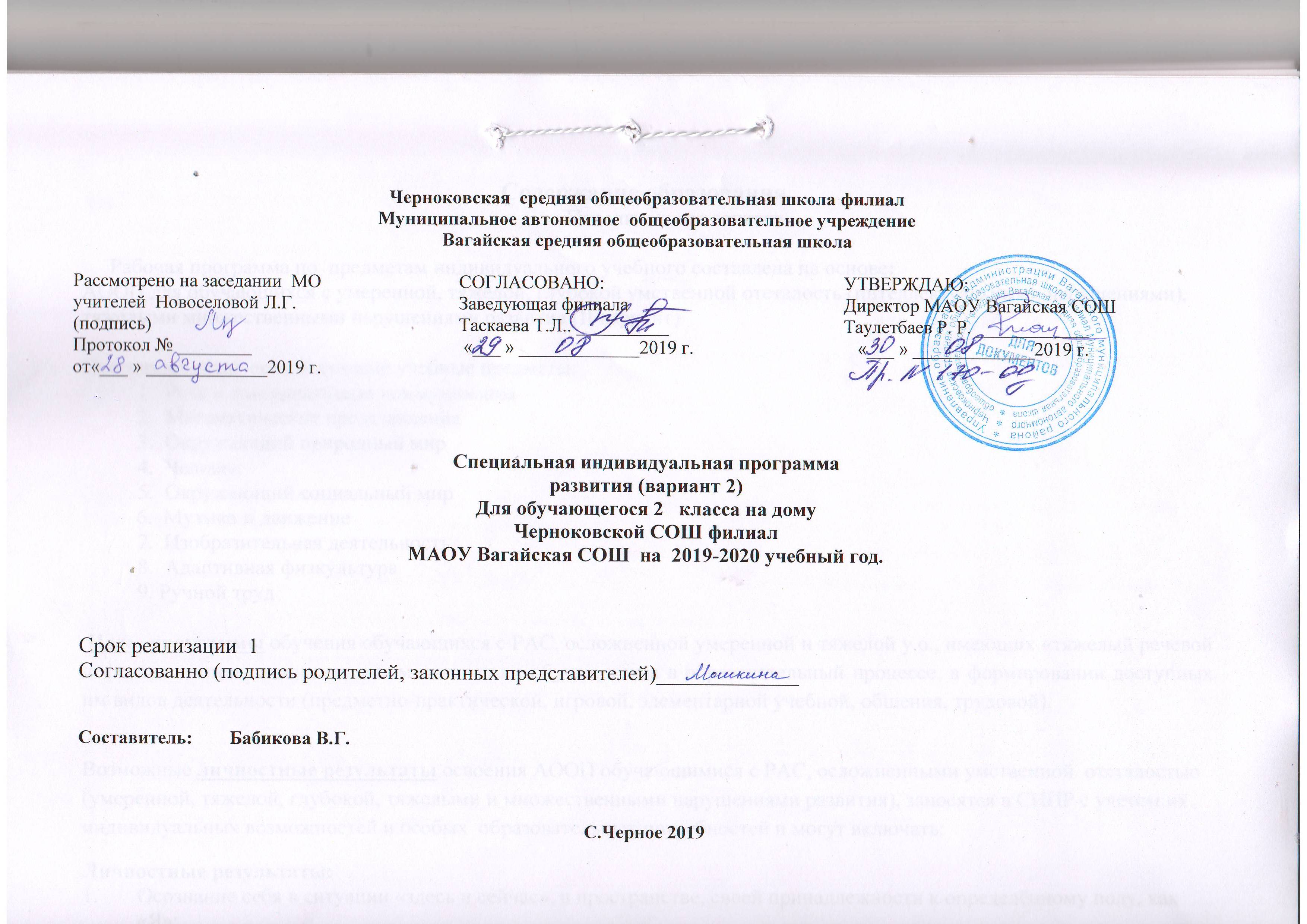 Планируемые результатыВозможные личностные результаты освоения АООП обучающимися с РАС, осложненными умственной  отсталостью (умеренной, тяжелой, глубокой, тяжелыми и множественными нарушениями развития), заносятся в СИПР с учетом их индивидуальных возможностей и особых образовательных потребностей и могут включать:Личностные результаты:Осознание себя в ситуации «здесь и сейчас», в пространстве, своей принадлежности к определённому полу, как           «Я»;Социально-эмоциональное участие доступным способом в процессе общения и совместной деятельности;Владение навыками адаптации в динамично изменяющемся и развивающемся социуме;Оценка своих поступков по принципу «хорошо»/«плохо», личная ответственность за свои поступки на основе представлений о базовых нравственных нормах, общепринятых правилах;Владение правилами поведения в учебной ситуации;Уважительное отношение к окружающим: взрослым, детям;Доброжелательность, эмоциональная отзывчивость по отношению к другим, понимание и сопереживание чувствам других;Владение навыками сотрудничества с взрослыми и детьми в разных социальных ситуациях доступным образом;Владение алгоритмом действий в игровой, учебной, бытовой ситуации;Владение доступными знаниями, умениями, навыками, отражающими индивидуальный вариант содержания образования. Базовые учебные действия.Сформированность базовых учебных действий определяется по завершению обучения с учетом индивидуально-личностных особенностей каждого обучающегося.Содержание учебных предметов.РЕЧЬ И АЛЬТЕРНАТИВНАЯ КОММУНИКАЦИЯПОЯСНИТЕЛЬНАЯ ЗАПИСКАОбщая характеристика учебного предмета «Речь и альтернативная коммуникация»:Общение – неотъемлемая составляющая социальной жизни человека. Нарушения развития значительно препятствуют и ограничивают полноценное общение ребенка.Часто у детей, имеющих нарушение интеллекта в сочетании с аутистическими расстройствами, отсутствует потребность в общении, имеются трудности выбора и использования форм общения, включая коммуникативную речь и целенаправленность речевой деятельности. У детей с выраженными нарушениями интеллекта отмечается грубое недоразвитие речи и всех ее функций: коммуникативной, познавательной, регулирующей. У многих детей с тяжелыми и множественными нарушениями развития устная (звучащая) речь отсутствует или нарушена настолько, что понимание ее окружающими сильно затруднено, либо невозможно.В связи с этим, обучение детей общению должно включать целенаправленную педагогическую работу по формированию у них потребности в общении, на развитие сохранных речевых механизмов, а также на обучение использованию альтернативных средств общения.Курс «Речь и альтернативная коммуникация» состоит из следующих разделов:«Коммуникация»: формирование навыков установления, поддержания и завершения контакта.«Развитие речи средствами вербальной и альтернативной коммуникации»:  пробуждение речевой активности на основе «чтения» пиктограмм, «альтернативное чтение».«Импрессивная речь»: формирование умения понимать произнесенные слова, словосочетания, предложения и связные высказывания, различать напечатанные слова«Экспрессивная речь»:  формирование умения употреблять в общении слова, строить словосочетания, предложения, связные высказывания.«Аудиальное «чтение».Предметная область: Язык и речевая практикаСроки изучения учебного предмета:  с  01.09.2019г. по 29.05.2020г.Количество часов на изучение предмета: 68уроков в год(по 2ч. в неделю)Количество учебных недель:  34 недели.Основные задачи реализации содержания: Развитие речи как средства общения в контексте познания окружающего мира и личного опыта ребенка. Развитие коммуникативной функции речи ученика.Развитие способности использовать доступные вербальные и невербальные средства коммуникации для решения соответствующих возрасту житейских задач Развитие способности понимать обращенную речь и смысл доступных невербальных графических знаков  (рисунков, фотографий, пиктограмм и других графических изображений), неспецифических жестов. Формирование навыка использования речи в зависимости от социального контекста, умения участвовать в диалоге.Расширение словарного запаса, связанного с содержанием эмоционального, предметного, игрового,  трудового опыта в процессе «чтения».Формирование умения самостоятельно воспроизводить тексты, используя для этого вербальные и невербальные коммуникации. Обучение глобальному чтению   и письму в доступных для ребенка пределах.Учитывая значительные ограничения вербальной коммуникации, предмет «Речь и  альтернативная коммуникация» предполагает обучение обучающихся альтернативным приемам работы с различными видами доступной информации,  использование альтернативных средств коммуникации («чтение» телесных и мимических движений;чтение» изображений на картинках, аудиальное «чтение»).Цели  коррекционно-развивающей работы:Формировать  коммуникативные и речевые  навыки  с использованием средств вербальной и альтернативной 	коммуникации.  Развивать коммуникативную функцию речи учащихся, удовлетворяя их коммуникативную потребность.Расширять словарный запас, связанный с содержанием эмоционального, бытового, предметного, игрового, трудового опыта в процессе «чтения».Развитие зрительного и слухового восприятия.ПЛАНИРУЕМЫЕ РЕЗУЛЬТАТЫ ИЗУЧЕНИЯ УЧЕБНОГО ПРЕДМЕТАВ качестве показателей развития обучающихся рассматривается уровень усвоения средств общения (речевых и  неречевых) -  понимание выразительных движений и естественных жестов, передача мысли с помощью символов, слов, называние, показ, подбор  картин: части тела, части головы, члены семьи, игрушки, животные, профессии, явления природы.Предметные результаты освоения  предмета:Понимание слов, обозначающих объекты и явления природы, объекты рукотворного мира и деятельность человека.Понимание обращенной речи, понимание смысла рисунков, фотографий, пиктограмм, других графических знаков, жестов.Умение пользоваться средствами альтернативной коммуникации: жестов, взглядов, коммуникативных таблиц, тетрадей, пиктограмм.Использование доступных жестов для передачи сообщения.Умение пользоваться доступными средствами коммуникации в практике экспрессивной и импрессивной речи для решения соответствующих возрасту житейских задачУмение использовать усвоенный словарный и фразовый материал в коммуникативных ситуацияхОбучение глобальному чтению в доступных ребенку пределахФормирование навыка понимания смысла узнаваемого слова; копирование с образца отдельных буквУмение вступать в контакт, поддерживать и завершать его, используя невербальные и вербальные средства, соблюдение общепринятых  правил коммуникации.Узнавание и различение образов  некоторых  графем (букв).Графические действия с использованием элементов графем: обводка, штриховка, печатание букв.4.2. Содержание учебного предмета «Речь  и альтернативная коммуникация»КАЛЕНДАРНО-ТЕМАТИЧЕСКОЕ ПЛАНИРОВАНИЕ«РЕЧЬ И АЛЬТЕРНАТИВНАЯ КОММУНИКАЦИЯ»МАТЕМАТИЧЕСКИЕ ПРЕДСТАВЛЕНИЯ ПОЯСНИТЕЛЬНАЯ ЗАПИСКАОбщая характеристика учебного предмета «математические представления»:Дети с выраженным нарушением интеллекта не могут овладеть элементарными математическими представлениями без специально организованного обучения. Создание ситуаций, в которых дети непроизвольно осваивают доступные для них элементы математики, является основным подходом в обучении. В конечном итоге важно, чтобы ребенок научился применять математические представления в повседневной жизни: определять время по часам, узнавать номер автобуса, на котором он сможет доехать домой, расплатиться в магазине за покупку, взять необходимое количество продуктов для приготовления блюда и т.п. Знания, умения, навыки, приобретаемые ребенком в ходе освоения программного материала по математике, необходимы ему для ориентировки в окружающей действительности, т.е. во временных, количественных, пространственных отношениях, решении повседневных задач. В то же время необходимо отметить, что формирование элементарных научных знаний не является самоцелью. Это лишь желаемый результат обучения, который может  быть,достигнут,  только если  интеллектуальные возможности ребенка, состояние его здоровья позволяют сделать это.Курс «Математические представления » состоит из следующих разделов:Представления о форме, Представления о величине.Пространственные представления, Временные представления.Количественные представления.Предметная область:  МатематикаСроки изучения учебного предмета:  с  01.09.2019 г. по 29.05.2020г.Количество часов на изучение предмета:  68уроков в год(2ч. в неделю)Количество учебных недель: 34 недели.Основные задачи  (цели)  реализации содержанияПредметные (образовательные):развитие элементарной жизнеобеспечивающей ориентировки в пространственно-величинных, временных и количественных отношениях окружающей действительности.Умение ориентироваться в схеме тела, в пространстве и на плоскостиформирование элементарных общеучебных умений. развитие наглядно-действенного мышления и элементов наглядно-образного и логического мышления. формирование  практических навыков  и умений в счете, вычислениях на наглядно представленном материале в бытовых ситуациях.формирование представлений о части суток,  количестве (дочисловых представлений), числе, знакомство с цифрами,  счет, решение простых арифметических задач с опорой на наглядность.Умение различать части суток, соотносить действие с временными промежуткам, составлять и прослеживать последовательность событий.Коррекционно-развивающие  задачи:развитие сенсорных представлений,  мелкой моторики кистей рук,  развитие познавательной активности ученика,  овладение элементарной математической терминологией, значимой для социально-бытовой ориентировки в действительности, ПЛАНИРУЕМЫЕ РЕЗУЛЬТАТЫ ИЗУЧЕНИЯ УЧЕБНОГО ПРЕДМЕТАПредметные результаты:   развивается понимание  математической терминологии, понимание слов, обозначающих объекты, развитие жизнеобеспечивающей ориентировки в пространстве и  времени.Личностные:  развитие навыков общения по содержанию предмета «Математические представления».Базовые УУД:  формируется учебное поведение, умение выполнять посильное задание от начала до конца.Содержание учебного  предмета.\КАЛЕНДАРНО-ТЕМАТИЧЕСКОЕ ПЛАНИРОВАНИЕ«МАТЕМАТИЧЕСКИЕ ПРЕДСТАВЛЕНИЯ»ОКРУЖАЮЩИЙ ПРИРОДНЫЙ МИР ПОЯСНИТЕЛЬНАЯ ЗАПИСКАОбщая характеристика учебного предмета:Данная рабочая программа разработана на основе Федерального государственного образовательного стандарта образования обучающихся с умственной отсталостью (интеллектуальными нарушениями), Примерной адаптированной основной общеобразовательной программы образования обучающихся с умственной отсталостью (интеллектуальными нарушениями) (вариант 2).Учебный курс «Окружающий природный мир» занимает особое место среди учебных предметов начальной школы. Образно говоря, это то, что «всегда с тобой», поскольку познание детьми окружающего мира не ограничивается рамками урока. Оно продолжается постоянно в школе и за её стенами. Сам учебный курс является своего рода системообразующим стержнем этого процесса. Вот почему важно, чтобы работа с детьми, начатая на уроках, продолжалась в той или иной форме и после их окончания, во внеурочной деятельности. Курс «Окружающий природный мир  » состоит из следующих разделов:Временные представленияЖивотный мирРастительный мирОбъекты природыПредметная область:  Окружающий мирСроки изучения учебного предмета:  с  01.09.2019г. по 29.05.2020г.Количество часов на изучение предмета:  34урока в год (1 час в неделю)Количество учебных недель: 34 недели.Цели образовательно-коррекционной работы с учетом специфики учебного предмета:Изучение курса «Окружающий природный мир» в начальной школе направлено на достижение следующих целей:формирование целостной картины мира и осознание места в нём человека на основе единства рационально-научного познания и эмоционально-ценностного осмысления ребёнком личного опыта общения с людьми и природой;формирование бережного отношения к богатствам природы и общества, навыков экологически и нравственно обоснованного поведения в природной и социальной средедуховно-нравственное развитие и воспитание личности.формировать представления о явлениях природы, сезонных и суточных изменениях (лето, осень, зима, весна, день, ночь);формировать элементарные экологические представления (люди, растения и животные; строение тела, способ передвижения, питание);развивать сенсорно-перцептивные способности учащихся: учить выделять знакомые объекты из фона зрительно, тактильно и на вкус (исходя из целесообразности и безопасности);закреплять полученные представления в процессе различных видов доступной учащимся социально-бытовой деятельности;В программе выделяются следующие основные задачи:формировать первоначальные представления о природе, объектах и явлениях живой и неживой природы;вызывать интерес к разнообразию окружающего мира (мира животных, растений, к явлениям природы);создавать условия для возникновения речевой активности детей и использования усвоенного речевого материала в быту, на уроках-занятиях, в играх, в самообслуживании и в повседневной жизни;обеспечивать необходимую мотивацию речи посредством создания ситуаций общения, поддерживать стремление к общению;воспитывать отношение к сверстнику как объекту взаимодействия, развивать субъектно-объектные отношения;формировать и расширять словарный запас, связанный с содержанием эмоционального, бытового, предметного, игрового, трудового опыта;4.2. Содержание учебных предметов и коррекционных курсов.КАЛЕНДАРНО-ТЕМАТИЧЕСКОЕ ПЛАНИРОВАНИЕ«ОКРУЖАЮЩИЙ ПРИРОДНЫЙ МИР»ЧЕЛОВЕК ПОЯСНИТЕЛЬНАЯ ЗАПИСКАФормирование представлений о себе способствует возникновению взаимодействия сдругим людьми, приобщению к социальному миру. С другой стороны, именно в социальном взаимодействии формируются представления о себе как об отдельном существе, с собственной объективной реальностью - телом и субъективной реальностью - психикой как миром эмоций и представлений. Взаимодействуя с другими, ребенок начинает осознавать и понимать себя.Цель обучения по программе «Человек» - формирование представлений о себе как целостном «Я» и своем ближайшем окружении и повышение уровня самостоятельности в процессе самообслуживания.Программа представлена следующими разделами: «Представления о себе», «Семья», «Гигиена тела», «Туалет», «Одевание и раздевание», «Прием пищи».Образовательные задачи раздела «Представления о себе» направлены на формирование представлений о своем теле, о своих двигательных возможностях, ощущениях, о своих потребностях.Раздел «Гигиена тела» включает задачи по формированию гигиенических навыков и умений: умываться, мыться под душем, чистить зубы, причесываться и т.д.Раздел «Обращение с одеждой и обувью» включает задачи по формированию умений ориентироваться в одежде, соблюдать последовательность действий при одевании и снятии предметов одежды.Раздел «Прием пищи» предполагает обучение навыкам приема пищи и питья, использованию во время еды столовых приборов, пользованию салфеткой.Раздел «Туалет» включает задачи по формированию навыков обслуживания себя в туалете.В рамках раздела «Семья» предполагается формирование представлений о своем ближайшем окружении: членах семьи, взаимоотношениях между ними, семейных традициях. Ребенок учится соблюдать правила и нормы культуры поведения и общения в семье, учится понимать окружающих людей, проявлять к ним внимание, общаться и взаимодействовать с ними.Описание места учебного предмета, курса в учебном планеВ Федеральном компоненте государственного стандарта «Человек» обозначен как самостоятельный предмет, что подчеркивает его особое значение в системе образования детей с ОВЗ. На его изучение отведено34  часа в год по 0,5 часов  в неделю ,  34 учебные недели. Интеграция с другими предметами с  учётом  общих  целей изучения курса, определённых Федеральным государственным  стандартом  - «Окружающий социальный мир».понимать в процессе взаимодействия с другими людьми, и в первую очередь со своими родными и близкими. Программа представлена следующими разделами: «Представление о себе», «Семья», «Гигиена тела», «Обращение с одеждой и обувью».Предметная область:  Окружающий мирСроки изучения учебного предмета:  с  01.09.2019г. по 29.05.2020г.Количество часов на изучение предмета   - 34 урока  в год (по 1ч. в неделю)Количество учебных недель:34 недели.4.2. Содержание учебных предметов и коррекционных курсов.Личностные и предметные результаты освоения конкретного учебного предметаКАЛЕНДАРНО-ТЕМАТИЧЕСКОЕ ПЛАНИРОВАНИЕ «ЧЕЛОВЕК»ОКРУЖАЮЩИЙ СОЦИАЛЬНЫЙ МИР ПОЯСНИТЕЛЬНАЯ ЗАПИСКАОбщая характеристика учебного предмета:Данная рабочая программа разработана на основе Федерального государственного образовательного стандарта образования обучающихся с умственной отсталостью (интеллектуальными нарушениями), Примерной адаптированной основной общеобразовательной программы образования обучающихся с умственной отсталостью (интеллектуальными нарушениями) (вариант 2).В силу различных особенностей физического, интеллектуального, эмоционального развития дети с ТМНР испытывают трудности в осознании социальных явлений. В связи с этим программа учебного предмета «Окружающий социальный   мир» позволяет планомерно формировать осмысленное восприятие социальной действительности и включаться на доступном уровне в жизнь общества. Обучение детей жизни в обществе включает формирование представлений об окружающем социальном мире и умений ориентироваться в нем, включаться в социальные отношения.Цель обучения - формирование представлений о человеке, его социальном окружении, ориентации в социальной среде и общепринятых правилах поведения, формирование общепринятых способов социального взаимодействия.Основными задачами программы «Окружающий социальный мир» являются:знакомство с явлениями социальной жизни (человек и его деятельность,общепринятые нормы поведения),формирование представлений о предметном мире, созданном человеком(многообразие, функциональное назначение окружающих предметов, действия с ними),формирование способов социального взаимодействия.Описание места учебного предмета, курса в учебном планеВ Федеральном компоненте государственного стандарта «Окружающий социальный мир» обозначен как самостоятельный предмет, что подчеркивает его особое значение в системе образования детей с ОВЗ. На его изучение в 2 классе отведено34 урока,  по 1 часу в неделю, 34 учебные недели. Программа представлена следующими разделами:«Предметы и материалы, изготовленные человеком», «Предметы быта», «Транспорт», «Традиции и  обычаи». Все разделы программы взаимосвязаны и соответствуют различным этапам формирования социально окружающего мира у детей. При составлении индивидуальных планов для работы с детьми выбор конкретного раздела программы зависит от возраста ребенка, особенностей его развития и поставленных коррекционнной программы.Предметная область:  Окружающий мирСроки изучения учебного предмета:  с  01.09.2019г. по 29.05.2020г.Количество уроков на изучение предмета:34урока  в годКоличество учебных недель: 34 недель.Личностные и предметные результаты освоения конкретного учебного предметаВ соответствии с требованиями ФГОС к АООП для обучающихся с умеренной, тяжелой, глубокой умственной отсталостью, с ТМНР (вариант 2) результативность обучения каждого обучающегося оценивается с учетом особенностей его психофизического развития и особых образовательных потребностей. В связи с этим требования к результатам освоения образовательных программ представляют собой описание возможных результатов образования данной категории обучающихся4.2. Содержание учебных предметов и коррекционных курсов.КАЛЕНДАРНО-ТЕМАТИЧЕСКОЕ ПЛАНИРОВАНИЕ «ОКРУЖАЮЩИЙ СОЦИАЛЬНЫЙ МИР»РЕКОМЕНДАЦИИ ПОУЧЕБНО-МЕТОДИЧЕСКОМУ ИМАТЕРИАЛЬНО-ТЕХНИЧЕСКОМУ ОБЕСПЕЧЕНИЮ ОБРАЗОВАТЕЛЬНОЙ ДЕЯТЕЛЬНОСТИ ПО ПРЕДМЕТУ «Окружающий социальный мир» -компьютерные обучающие игры (например, «Лунтик познает мир»)- натуральные объекты (игрушки, одежда), муляжи, макеты. - детские наборы посуды, предметы быта;- предметные, сюжетные  картинки- дидактические игры: « Одежда», «Лото – профессий», «Пазлы – профессий», «Транспорт»   - аудио и видеоматериалы, презентации, иллюстрирующие социальную жизнь людей,   правила поведения в общественных местах.тетради – раскраски с различными объектами окружающего социального мираПОЯСНИТЕЛЬНАЯ ЗАПИСКАПО ПРЕДМЕТУ «МУЗЫКА И ДВИЖЕНИЕ» Краткая  характеристика  учебного  предмета «Музыка и движение»Музыка призвана развивать детей эмоционально, творчески обогащать их художественные впечатления. Программа отражает постоянную работу как над произношением слов, так  и над смысловым содержанием  песен. В содержание каждого урока входит слушание музыки.  Дети с помощью учителя вербальными и невербальными средствами общения объясняют услышанное.  Материал структурирован в виде тематических групп:  «Музыка и движение», «Слушание», «Пение», «Движение под музыку».Содержание курса:   Курс « Музыка и движение»  относится к образовательной области «Искусство»сроки изучения учебного предмета:  с  01.09.2019г. по 29.05.2020г.количество уроков на изучение предмета:  34 урока в год( по 1 ч. в неделю).количество учебных недель: 34 неделиЦели  и задачи   предмета «Музыка и движение»Уроки музыки  направлены  на формирование слухозрительного и слухомоторного взаимодействия в процессе восприятия и воспроизведения ритмических структур в разных видах музыкальной деятельности ( пении, танцах, музицировании, музыкально-дидактических и хороводных играх).Основные  принципы  отбора  материала:  простота мелодии,  доступность и ясность текста,  репертуар подбирается в соответствии с особенностями  речевого развития. Значительная роль отводится вокальным упражнениям,  а   коммуникативный принцип построения занятий является ведущим.Личностные и предметные результаты освоения учебного предмета:Формирование эстетических потребностей, ценностей, чувств:- воспринимает и наблюдает за окружающими предметами и явлениями, рассматривает или прослушивает произведений искусства;узнавание знакомой песни;«Социальные навыки»:- умеет устанавливать и поддерживать контакты;-  умеет кооперироваться и сотрудничать;- избегает конфликтных ситуаций;принимает доброжелательные шутки в свой адрес,- пользуется речевыми и жестовыми формами взаимодействия для установления контактов, разрешения конфликтов;- использует элементарные формы речевого этикета;- охотно участвует в совместной деятельности (сюжетно-ролевых играх, инсценировках, хоровом пении, танцах и др);Базовые УУД:направленность взгляда на взрослого на звучащий инструментсоздание благоприятной обстановки, способствующей формированию положительной мотивации и эмоциональному конструктивному взаимодействию с взрослыми и сверстниками.4.2. Содержание учебных предметов и коррекционных курсов.КАЛЕНДАРНО-ТЕМАТИЧЕСКОЕ ПЛАНИРОВАНИЕ «МУЗЫКА И ДВИЖЕНИЕ»ПОЯСНИТЕЛЬНАЯ ЗАПИСКАПО ПРЕДМЕТУ «ИЗОБРАЗИТЕЛЬНАЯ ДЕЯТЕЛЬНОСТЬКраткая  характеристика  учебного  предмета:Изобразительная деятельность представляет собой разнообразнейший набор выразительных средств, которые оказываются достаточно сложными для освоения в полном объёме учащимися с умеренной, тяжелой и глубокой умственной отсталостью (интеллектуальными нарушениями), тяжелыми множественными нарушениям развития. При этом учащимся этой категории вполне доступно овладение отдельными элементам изобразительной деятельности, выразительными средствами, техниками и приёмами, которые имеют единую основу - предметно-практические действия. Как одна из важнейших форм деятельности ребенка, предметная деятельность первична по отношению к развитию многих психических процессов, формированию навыков. На основе предметной формируется орудийная, а затем и продуктивная деятельность.Вследствие органического поражения ЦНС у детей с умеренной, тяжелой, глубокой умственной отсталостью (интеллектуальными нарушениями), с ТМНР многие процессы и функции нарушены или искажены, поэтому формирование предметных действий происходит со значительной задержкой, для них невозможно четкое следование онтогенетической линии развития предметно-практической деятельности. У многих детей с умственной отсталостью (интеллектуальными нарушениями), с ТМНР, достигших школьного возраста, действия с предметами, орудиями труда остаются на уровне неспецифических манипуляций. В этой связи ребенку необходима специальная обучающая помощь, направленная на формирование разнообразных видов предметно-практической деятельности, навыков функционального использования инструментов для работы.Вместе с тем, группа детей с умеренной, тяжелой и глубокой умственной отсталостью (интеллектуальными нарушениями), с ТМНР очень неоднородна, в ней выделяется большое количество учащихся, которым недоступно овладение навыками функциональных действий инструментами и орудиями труда. Зона их актуального развития, равно как и образовательные ориентиры, включает в себя такие базовые действия как целенаправленное восприятие раздражителей, расширение знаний о материалах и предметах окружающего мира через ощупывание, захват, удержание предметов, осмысление качества обращения с объектами, зрительно-моторную координацию, изолированные ручные умения.На уроках изобразительной деятельности обучающиеся усваивают элементарные доступные изобразительные и графомоторные навыки, пространственные представления, а многообразие используемых в изобразительной деятельности материалов и техник позволяет включать в этот вид деятельности всех детей без исключения. Независимо от возраста обучающихся, обучение проводится в игровой форме, наиболее доступной для детей и подростков с умеренной, тяжелой и глубокой умственной отсталостью (интеллектуальными нарушениями), с ТМНР. Работа осуществляется на основе предметно-практической деятельности, позволяющей учащимся познать объект, используя все анализаторы (слуховые, зрительные, тактильные, двигательные).Целью обучения изобразительной деятельности является формирование доступных знаний, умений и навыков в области отражения объектов окружающей действительности при помощи художественных средств.Основными задачами программы «Изобразительная деятельность» являются:развитие интереса к изобразительной предметно-практической деятельности;формирование элементарных изобразительных и графомоторных умений и навыков;формирование разнообразных дифференцированных ручных умений;формирование умений пользоваться инструментами на доступном уровне;обучение доступным приемам работы с различными материалами;освоение доступных средств изобразительной деятельности: лепка, рисование, аппликация;обучение изображению (изготовлению) отдельных элементов, развитие художественно-творческих способностей;развитие способности к совместной и самостоятельной изобразительной деятельности;накопление впечатлений и формирование интереса к доступным видам изобразительного искусства;накопление опыта самовыражения в процессе изобразительной деятельности;- формирование простейших эстетических ориентиров (красиво - не красиво) в практической жизни и их использование в организации обыденной жизни и праздника.Содержание курса: Курс « Изобразительная деятельность»  относится к образовательной области «Искусство»сроки изучения учебного предмета:  с  01.09.2019г. по 29.05.2020г.количество часов на изучение предмета:    34урока  в год (по  1ч. в неделю)количество учебных недель:   34    недельЛичностные и предметные результаты освоения конкретного учебного предмета4.2. Содержание учебных предметов и коррекционных курсов.КАЛЕНДАРНО-ТЕМАТИЧЕСКОЕ ПЛАНИРОВАНИЕ«ИЗОБРАЗИТЕЛЬНАЯ ДЕЯТЕЛЬНОСТЬ»ПОЯСНИТЕЛЬНАЯ ЗАПИСКАПО ПРЕДМЕТУ «АДАПТИВНАЯ ФИЗКУЛЬТУРА»Краткая  характеристика  учебного  предмета:Одним из важнейших направлений работы с ребенком, имеющим умственную отсталость, ТМНР, является физическое развитие, которое происходит на занятиях по адаптивной физической культуре. Двигательная активность является естественной потребностью человека. Развитие двигательных навыков необходимо для нормальной жизнедеятельности всех систем и функций органов человека. Для обучающихся, получающих образование по варианту 2 адаптированной основной общеобразовательной программе образования, характерно интеллектуальное и психофизическое недоразвитие в умеренной, тяжелой или глубокой степени, которое может сочетаться с локальными или системными нарушениями зрения, слуха, опорно-двигательного аппарата, расстройствами аутистического спектра, эмоционально-волевой сферы, выраженными в различной степени тяжести. Дети с ТМНР отличаются не только крайне замедленным темпом психомоторного развития, но и явными нарушениями физического статуса. Степень тяжести этих нарушений усугубляется общим недоразвитием двигательного опыта, бедной организацией произвольных движений, скованностью и напряженностью мышечного тонуса. У многих детей отмечаются нарушения осанки, сколиоз, деформации костно-мышечной системы, изменения формы стопы, контрактуры конечностей. Развитие двигательных умений у обучающихся с нарушениями ОДА тесно связано с профилактикой возникновения у них патологических состояний. Глубокая и тяжелая умственная отсталость - множественный дефект, в котором, прежде всего, выделяются интеллектуальное и психическое недоразвитие. Выраженные нарушения сенсорно-перцептивных процессов усугубляют восприятие ребенком собственного тела, что дополнительно затрудняет произвольное овладение движениями и их синхронизацию.Сложность и многообразие нарушений моторных функций в сочетании с тяжелыми формами психического недоразвития выдвигают определенные требования к организации учебной среды и междисциплинарному взаимодействию специалистов.Современные подходы к работе с детьми с ТМНР требуют от педагогов овладения навыками не только безопасного, но и терапевтичного (то есть соблюдающего принцип включенности и возможной самостоятельности в совместных действиях) сопровождения и перемещения ребенка в пространстве класса, школы.Физическое сопровождение включает в себя правильно организованное рабочее место, индивидуальный ортопедический режим, использование техник и приемов перемещения.Физическое сопровождение должно органично сочетаться с другими коррекционными мероприятиями и учитываться при определении режима деятельности обучающегося.Целью занятий по адаптивной физической культуре является повышение двигательной активности детей и обучение использованию полученных навыков в повседневной жизни, а так же профилактика вторичных нарушений и сохранение жизненно важных функций организма.Основные задачи:укрепление и сохранение здоровья детей, профилактика болезней и возникновения вторичных заболеваний.поддержание жизненно важных функций организма (дыхание, работа сердечно-сосудистой системы, мышечной и других физиологических систем);улучшение качества имеющихся движений, предупреждение их нарушений;стимуляция появления новых движений;формирование и совершенствование основных и прикладных двигательных навыков;-обучение переходу из одной позы в другую;освоение новых способов передвижения;развитие и закрепление функционально важных навыков, необходимых для использования в повседневной жизни;формирование умения кататься на велосипеде, играть в подвижные, спортивные игры;получение удовольствия от занятий физкультурой, радость от достигнутых результатов.Содержание курса: Курс « Адаптивная физкультура»  относится к образовательной области «Физическая культура».сроки изучения учебного предмета:  с  01.09.2019г. по 29.05.2020г.количество часов на изучение предмета:   102урока  в год (по 3ч.  ч. в неделю)количество учебных недель: 34 недельЛичностные и предметные результаты освоения конкретного учебного предмета:Всестороннее гармоничное развитие и социализация ученикаСовершенствование двигательных навыковРазвитие моторной ловкости, дисциплинированности.Освоение модели вербального и невербального общения, необходимые в подвижных и спортивных играх.Развитие моторной ловкости, двигательных навыков. Развитие  ориентировки в пространстве относительно своего телаБазовые учебные действия:Подготовка ребенка к нахождению и обучению в среде сверстников, к эмоциональному, коммуникативному взаимодействию с группой обучающихся. Умение выполнять инструкции педагога.Проявляет интерес к заданию до конца.Удерживает позу при упражнениях на равновесие.Выполняет движения по образцу, по подражанию учителю.4.2. Содержание учебных предметов и коррекционных курсов.КАЛЕНДАРНО-ТЕМАТИЧЕСКОЕ ПЛАНИРОВАНИЕ«АДАПТИВНАЯ ФИЗКУЛЬТУРА»Перечень необходимых технических средств и дидактических материалов.- учебный стол;  доска переносная (мольберт) -персональный компьютер, монитор; - предметы   для   нанизывания   на   стержень, шнур, нить (кольца, шары, бусины, пирамидки);   - звучащие   предметы   для   встряхивания;-  предметы   для   сжимания (мячи   различной̆   фактуры, разного   диаметра);-  вставления (стаканчики одинаковой̆ величины); - различные   по форме, величине, цвету   наборы   материала (пуговицы, ракушки, шишки, засушенные листья); - наборы   предметов для занятий; - пазлы, (из   2-х, 3-х, 4-х частей (до   10); мягкие пазлы-вкладыши; мозаики; - пиктограммы   с   изображениями  занятий моментов и др. событий; - лото «фрукты и овощи», «игрушки» и др.;- деревянные конструкторы;- шнуровка: тренажер, обувь, животные, природа;- счетные палочки, образцы для выкладывания счетных палочек;  обводка по точкам;- разборные деревянные машинки, деревянные ворота, нарисованная дорога, игрушечные самолеты;- мягкая основа для мозаики; - прищепки, основы для прищепок;- предметов различной̆ формы, величины, цвета; - изображении предметов, людей̆, объектов природы, цифр и др.; - оборудования, позволяющего   выполнять   упражнения   на   сортировку, группировку   различных   предметов, их   соотнесения   по   определенным признакам;- игра рыбалка;6. Средства мониторинга и оценки динамики обучения.Условные обозначения.Пояснительная записка по предмету «Ручной труд»Примерная адаптированная рабочая программа  по ручному труду составлена  в соответствии с требованиями Федерального государственного образовательного стандарта начального общего образования  на основе «Примерной адаптированной основной общеобразовательной программы образования обучающихся с умственной отсталостью ( интеллектуальными нарушениями)»        Ручной труд как школьный учебный предмет имеет важное коррекционно-развивающее значение. Уроки  ручного труда оказывают существенное воздействие на интеллектуальную, эмоциональную и двигательную сферы, способствуют формированию личности обучающихся, воспитанию положительных навыков и привычек.Изучение предмета «Ручной труд» в начальной школе направлено на достижение следующих  целей: 1. Формирование учебной познавательной деятельности учащихся через усвоение учебного материала. 2. Коррекция и развитие высших психических процессов, речи, мелкой моторики рук. 3. Воспитание положительной мотивации  к обучению.Задачи:1. Формировать и закреплять знания, умения и навыки, необходимые для деятельности любого вида. 2. Прививать интерес к обучению и уверенность в успешном выполнении учебных заданий.3. Уточнять и расширять круг представлений обучающихся о предметах и явлениях окружающей действительности. 4. Развивать и координировать слуховое и зрительное восприятие, а также мелкие движения кисти и пальцев рук. 5. Повышать уровень общего развития школьников и корригировать индивидуальные отклонения (нарушения) в развитии  учащихся.Тематическое планирование рассчитано на ... час в неделю, что составляет 1 учебный час в год.  Для реализации данного планирования был выбран учебник для 2 класса общеобразовательных организаций, реализующих адаптированные основные общеобразовательные программы, автор Л.А.Кузнецова "Технология. Ручной труд", Москва "Просвещение", 2017.																			Форма организации образовательного процесса.Основной, главной формой организации учебного процесса является урок и экскурсии. В процессе обучения школьников целесообразно использовать следующие методы и приемы:словесный метод ( рассказ, объяснение ,беседа, работа с учебником);наглядный метод (метод иллюстраций, метод демонстраций);практический метод (упражнения, практическая работа);репродуктивный метод (работа по алгоритму);коллективный, индивидуальный;творческий метод;Планируемые результаты изучения учебного предмета «Ручной труд»Личностные и предметные результаты освоения учебного предмета «Ручной труд»Предметные результатыМинимальный уровень:- знание правил организации рабочего места и умение самостоятельно его организовать в зависимости от характера выполняемой работы, (рационально располагать инструменты, материалы и приспособления на рабочем столе, сохранять порядок на рабочем месте);- знание видов трудовых работ;- знание названий и некоторых свойств поделочных материалов, используемых на уроках ручного труда; знание и соблюдение правил их хранения, санитарно-гигиенических требований при работе с ними;- знание названий инструментов, необходимых на уроках ручного труда, их устройства, правил техники безопасной работы с колющими и режущими инструментами;- знание приемов работы (разметки деталей, выделения детали из заготовки, формообразования, соединения деталей, отделки изделия), используемые на уроках ручного труда;-  анализ объекта, подлежащего изготовлению, выделение и называние его признаков и свойств; определение способов соединения деталей;- пользование доступными технологическими (инструкционными) картами;- составление стандартного плана работы по пунктам;- владение некоторыми технологическими приемами ручной обработки материалов;- использование в работе доступных материалов (глиной и пластилином; природными материалами; бумагой и картоном; нитками и тканью; -выполнение несложного ремонта одежды)Достаточный уровень:- знание правил рациональной организации труда, включающих упорядоченность действий и самодисциплину;- знание об исторической, культурной и эстетической ценности вещей;- знание видов художественных ремесел;- нахождение необходимой информации в материалах учебника, рабочей тетради;- знание и использование правил безопасной работы с режущими и колющими инструментами, соблюдение санитарно-гигиенических требований при выполнении трудовых работ;- осознанный подбор материалов по их физическим, декоративно-художественным и конструктивным свойствам;- отбор оптимальных и доступных технологических приемов ручной обработки в зависимости от свойств материалов и поставленных целей; экономное расходование материалов;- использование в работе с разнообразной наглядности: составление плана работы над изделием с опорой на предметно-операционные и графические планы, распознавание простейших технических рисунков, схем, чертежей, их чтение и выполнение действий в соответствии с ними в процессе изготовления изделия;- осуществление текущего самоконтроля выполняемых практических действий и корректировка хода практической работы;- оценка своих изделий (красиво, некрасиво, аккуратно, похоже на образец);- установление причинно-следственных связей между выполняемыми действиями и их результатами;- выполнение общественных поручений по уборке класса/мастерской после уроков трудового обучения.Личностные результаты1) осознание себя как гражданина России; формирование чувства гордости за свою Родину; 2) воспитание уважительного отношения к иному мнению, истории и культуре других народов; 3) сформированность адекватных представлений о собственных возможностях, о насущно необходимом жизнеобеспечении; 4) овладение начальными навыками адаптации в динамично изменяющемся и развивающемся мире; 5) овладение социально-бытовыми навыками, используемыми в повседневной жизни; 6) владение навыками коммуникации и принятыми нормами социального взаимодействия; 7) способность к осмыслению социального окружения, своего места в нем, принятие соответствующих возрасту ценностей и социальных ролей; 8) принятие и освоение социальной роли учащегося, проявление социально значимых мотивов учебной деятельности; 9) сформированность навыков сотрудничества с взрослыми и сверстниками в разных социальных ситуациях; 10) воспитание эстетических потребностей, ценностей и чувств; 11) развитие этических чувств, проявление доброжелательности, эмоционально-нравственной отзывчивости и взаимопомощи, проявление сопереживания к чувствам других людей; 12) сформированность установки на безопасный, здоровый образ жизни, наличие мотивации к творческому труду, работе на результат, бережному отношению к материальным и духовным ценностям;    13) проявление готовности к самостоятельной жизни.Нормативная базаФедеральный закон Российской Федерации «Об образовании в Российской Федерации»; Федеральный государственный образовательный стандарт образования обучающихся с умственной отсталостью (интеллектуальными нарушениями) (утв. приказом Министерства	образования	и	науки	РФ	от	19 декабря	2014 г. №1599) Зарегистрировано в Минюсте РФ 3 февраля 2015 г.; Приказ МОиН РФ «Об утверждении федеральных перечней учебников, рекомендованных (допущенных) к использованию в образовательном процессе в образовательных учреждениях, реализующих образовательные программы общего образования и имеющих государственную аккредитацию»; Основная  образовательная  программа  начального  общего  образования; Примерная адаптированная основная общеобразовательная программа образования обучающихся с умственной отсталостью (интеллектуальными нарушениями), Москва "Просвещение", 2017;Учебный план образовательного учреждения на 2017/2018 учебный год, принятый педагогическим советом.Содержание курса  Календарно-тематическое планирование	Содержание БУД (УУД)1 полугодие2 полугодие1.Создание благоприятной обстановки, способствующей формированию положительной мотивации  и эмоциональному конструктивному взаимодействию с  учителем , взрослыми (родственник, специалист, ассистент и др.) и сверстниками. принятие контакта, инициированного взрослым  установление контакта с педагогом и другими взрослыми, участвующими в организации учебного процесса ориентация в учебной среде  дома: (пространство, материалы, расписание) нахождение места хранения игрушекнахождение своего (рабочего) места за столом; нахождение места хранения набора индивидуальных заданий;нахождение места, предназначенного для игровой деятельности;2. Формирование учебного поведенияподдержание правильной позы на занятиинаправленность взгляда:на говорящего взрослогона заданиеумение выполнять инструкции педагога:понимает жестовую инструкциювыполняет стереотипную инструкцию (отрабатываемая с конкретным учеником на данном этапе обучениявыполнение простых и двухступенчатых  речевых инструкций: «Возьми и принеси» «Дай»«Сядь»«Встань и подойди»«Покажи» «Подними и принеси»принятие помощи взрослогоиспользование по назначению учебных материалов: бумаги; карандаша, мела.умение выполнять действия с предметами: Выполняет действие способом  рука–в-руке;По подражанию (подражает действиям, выполняемым  педагогом);По образцу (последовательно выполняет отдельные операции действия по образцу педагога).соотнесение изображений на карточках   с предметами и   игрушками.соотнесение предмета с соответствующим изображением (по образцу)Выполнение соотнесения одинаковых картинок (по образцу)соотнесение одинаковых предметов (по образцу)3. Формирование умения выполнять задания в соответствии с определеннымихарактеристикамивыполнение задания полностью (от начала до конца) (при организующей, направляющей помощи способен выполнить посильное задание от начала до конца),в течение определенного временного промежутка: (произвольное внимание на выполнении посильного задания 5-10 мин.)Содержание1 полугодие2 полугодие1.    Речь и альтернативная (дополнительная) коммуникация.1.1.    Коммуникация.1.1.1.    Коммуникация с использованием вербальных средств.1.1.1.1.    Установление зрительного контакта с собеседником; -  установление зрительного контакта с собеседником, реагирование на свое имя- приветствие собеседника: жестом (пожать руку)словом «Привет» Коммуникация с использованием вербальных и невербальных средств.-  установление зрительного контакта с собеседником, реагирование на свое имя- приветствие собеседника: жестом (пожать руку)словом «Привет»- выражение своих желаний:жестомсловом «Дай»предложением «мама, дай»- выражение согласия: жестом (кивок головы)словом «Да»- выражение несогласия:жестом (покачать головой из стороны в сторону)словом «Нет»- прощание с собеседником:жестом (помахать рукой)словом «Пока»Импрессивная речь. 1.2.1.1. Понимание простых слов «мама», «папа», «дядя» и др.             Понимание простых предложений:нераспространенных («Оля ест» и др.)распространенных («Оля ест яблоко» и др.)1.2.1.2. Реагирование на собственное имя1.2.1.3. Узнавание (различение) имён членов семьи, учащихся класса, педагогов1.2.1.4. Понимание слов, обозначающих предмет (посуда, мебель, игрушки, одежда, обувь, животные, овощи, фрукты, бытовые приборы, школьные принадлежности, продукты, транспорт, птицы и др.) Экспрессивная речь.1.2.2.1. Называние (употребление) отдельных звуков, звукоподражаний,  звуковых комплексов1.2.2.2. Называние (употребление)  простых по звуковому составу слов (мама, папа, дядя и др.)1.2.2.3. Называние собственного имени, имени педагога1.2.2.5. Называние (употребление) слов, обозначающих предмет (посуда, мебель, игрушки, одежда, обувь, животные, овощи, фрукты, бытовые приборы, школьные принадлежности, продукты, транспорт, птицы и др.) Чтение и письмо. Глобальное чтение.1.3.1.1. Узнавание (различение) напечатанных слов, обозначающих имена людей, названия предметов, действий  Начальные навыки чтения и письма.1.3.2.1. Узнавание (различение) образов графем (букв)1.3.2.2. Узнавание звука в слоге (слове)1.3.2.3. Соотнесение звука с буквой1.3.2.4. Узнавание буквы в слоге (слове)1.3.2.5. Называние буквы1.3.2.7. Написание буквы (слога, слова, предложения)Звуки и буквыЗвук «А» (артикуляция).Буква «А»:узнавание образа буквыЗвук «У» (артикуляция)Буква «У»: узнавание образа буквы.Слоги «ау», «уа»Альтернативное чтение (Аудиочтение).Чтение сказки «Репка»: - выделение персонажей русской народной сказки «Репка» (дед, бабка, внучка, жучка, кошка, мышка).- ответы на вопросы по содержанию сказки «Репка»:Кто посадил репку?Кто помогал деду тянуть репку?- определение последовательности событий в сказке «Репка».Планируемые результаты по предмету «Речь и альтернативная коммуникация»Планируемые результаты по предмету «Речь и альтернативная коммуникация»Планируемые результаты по предмету «Речь и альтернативная коммуникация»ЛичностныеПредметныеБазовыеФормируется положительное отношение к окружающей действительности. Определяет свою половую принадлежность (без обоснования). Узнает себя, свое отражение в зеркале на фото. Будет узнавать членов семьи на фотографиях, относиться к членам семьи доброжелательно. Будут сформированы представления  об этических нормах и правилах поведения.Ориентируется в собственном теле, узнает, находит и показывает на себе части  тела.Управляет своими эмоциями в различных ситуациях, в процессе взаимодействия. Понимает эмоциональные состояния других людей.Способствовать формированию элементарной коммуникации с помощью невербальных средств.  Будет иметь возможность видеть  красоту природы.Расширен и обогащен опыт реального взаимодействия ребенка с миром природных явлений.Формируется  интерес к миру живой природы, формируются эстетические чувства.Формируются эстетические чувства при рассматривании иллюстрации  к стихам.Манипулирует с мячом.С помощью педагога умеет устанавливать и поддерживать контакт,  отвечает на вопросы, используя различные средства коммуникации,Формируется экологическая культура: ценностное отношение к природному миру.Воспринимает и наблюдает за окружающими предметами и явлениями природы. Имитирует стук капель с помощью рук. Показывает на картинке: кап-кап. Умеют играть с водой с разными игрушками. Переливает содержимое из одной ёмкости в другую.Проявляет собственные чувства. Формируется экологическая культура: ценностное отношение к  природному миру.Звукоподражает голосам птиц: курочка - «ко-ко-ко», петушок - «ку-ка-ре-ку», гусь -  «га-га-га», утка  - «кря – кря-кря». Подражает действиям, выполняемым  педагогом. Научится  совместному проговариванию  отдельных слогов  и   слов потешки.Обогащается  опыт реального взаимодействия с окружающими предметами в процессе   дидактических игр.Различает зимнюю и летнюю одежду.Выбирает (вместе с учителем) одежду, обувь, соответствующую показанному образцу.Развивается артикуляционная основа  звукопроизношения.Ориентируется в собственном теле,Узнает, находит и показывает на себе части  тела.Развитие  понимания речи, формирование активного словаря.Управляет своими эмоциями в различных ситуациях, в процессе взаимодействия. Понимает эмоциональные состояния других людей. Формируется умение сопереживать герою сказки, радоваться вместе с ним ит.д. Будет  развиваться  слуховое восприятие, расширится  эмоциональный опыт.Развитие фонематического слуха. Звукоподражает голосу  животного.Проявляет собственные чувства. Формируется экологическая культура: ценностное отношение к  природному мируФормирование эстетических потребностей, ценностей, чувств:- воспринимает и наблюдает за окружающими предметами и явлениями, рассматривает или прослушивает произведений искусстваПонимание смысла рисунка. Будет с помощью учителя развивать понимание речи, формировать активныйсловарь. Будет формироваться умение совместно проговаривать  отдельные слоги и слова потешки при «совместном  чтении».Выбирает из двух предложенных картинок время года «Осень»,  составляет одну общую картинку из двух разрезных частей, набирает желтую краску на кисть, делает примакивания кистью на листе бумаги.Закрашивает трафарет солнышко желтым цветом, удерживает карандаш в руке.Умеет определять и находить предметы  желтого цвета. Будет иметь возможность узнать об осенних изменениях в неживой природе (холодный ветер, тучи, дождь, листья опадают).  С помощью педагога узнавать яблоко и грушу на картинках,  на пиктограмме. Ориентироваться в понятиях один - много (яблоко-яблоки), узнавать апельсин, банан, морковь на картинках). Познакомится с потешкой «Дождик, дождик кап-кап». Сопровождает движение  речью (кап-кап).Определяет на вкус яблоко, Знает форму (круг), цвет (желтое, зеленое). Получит представления об овощах, луке, картошке (его цвете, форме, вкусе).   Будет сформировано умение соотносить муляжи овощей и фруктов с изо овощах, луке, картошке (его цвете, форме, вкусе).  Будет иметь возможность познакомиться  с голосами птиц, подражать голосом  пению птиц. Знает  особенности домашнего животного:   чем питаются, как передвигаются, какую пользу приносят людям, различает их по внешнему виду, узнает животное по картинке, пиктограмме. Звукоподражает (мяу-мяу, гав-гав, му, кукареку). Показывает части тела животного.Узнает и показывает части тела животных и птиц на картинке,  различает их по внешнему видуСформированы представления об основных отличительных признаках зимы: снег, снегопад.Имеет представление о свойствах снега: он холодный, тает на ладони, в тепле. Имеет представление о зимних играх. Знает  особенности диких животных:   чем питаются, различает их по внешнему виду, узнает животное по картинке, пиктограмме.Получит возможность узнать о внешних признаках птиц: крылья, хвост,   клюв, перья.  Научиться  отличать ворону от воробья. Видит сезонные изменения в природе. Имеет представление о снеге и его свойствах (сосулька-солнце-тает-капель кап-кап). Сформированы представления о свойствах воды: жидкая, прозрачная, журчит, течет;    о качествах  воды  (чистая, грязная, теплая, холодная). Схематично изображает дерево, травку. Знает карандаш зеленого цвета.  Выкладывает из мозаики: травка, цветочек.Узнает  изучаемые  объекты живой и  неживой природы(на картинке, пиктограмме).Будет формироваться представление о том, что звери – это животные, тело которых покрыто шерстью. Узнает домашнюю птицу на картинке. Закрепит внешние признаки птиц: клюв, крылья, хвост, перья. Узнает реальные предметы одежды и обувь на картинках. Расширены и конкретизированы  представления о посуде. Умение  составлять и прослеживать последователь ность событий по сюжетным картинкам. Узнает графический образ буквы.Формируется  учебно-познавательный интерес к новому учебному  материалу.Будет иметь возможность - вступать в контакт, реагируя на свое имя;  - фиксировать взгляд на учителе, вступать в контакт, поддерживать и завершать его, используя невербальные средства.становление  импрессивной  речи с опорой на пиктограмму.Получит возможность использовать  коммуникативные средства  (речь, жесты) для решения различных коммуникативных задач.Способствовать формированию элементарной коммуникации с помощью невербальных средств.  Умеет принимать помощь учителя. С помощью педагога  устанавливать и поддерживать контакт,  отвечать  на вопросы, используя различные средства коммуникации.Умение  составлять и прослеживать последовательность событий по сюжетным картинкам.Будет расширяться пассивный и активный словарь.Умение использовать усвоенный словарный и фразовый материал в коммуникативных ситуациях. Последовательно выполняет отдельные действия по образцу педагога.Расширение пассивного и активного словаря за счет изученных слов, обозначающих предметы.Подражает действиям, выполняемым  педагогом. Выполняет  действия способом «рука в руке»Удерживает карандаш, проводит прямые отрывистые линии.Фиксирует взгляд на изображении. Формирование умения выполнять задание:1) в течение определенного периода времени:Последовательно выполняет отдельные операции действия по образцу педагога. Пользуется речевыми и жестовыми формами взаимодействия для установления контактов.Понимание слов, обозначающих объекты и явления природы.Понимает односложные инструкции и действует:бросай, пинай, лови.Получит возможность осуществлять синтез при складывании разрезных картинок. Развитие элементов синтеза при игре в лото.№№п/пТема урокаДатаКол-во часов.Раздел "Это – Я»11«Я – мальчик. Мое имя»  (сведения о себе, жест и пиктограмма «я», рисование и  дорисовывание по шаблону).12Выражение согласия/ несогласия словом «да», «нет», жестом.13Просьба «дай», «мама, дай»  (работа с пиктограммами)	14«Моя семья (мама, папа, брат, дедушка, бабушка)».(соотнесение пиктограмм  «мама», «папа», «брат», «дед», «бабушка» с фотографиями)15«Моя семья».(собрать пазлы, рисовать по шаблону, дорисовать контуры).16«Моя семья». 17Потешка  «Я пеку, пеку, пеку»(чтение и разучивание)1Раздел «Я – человек»8«Части тела: голова, руки, ноги» (конструирование человечка из бумажных шаблонов,  конструктора)19«Эмоции (радость-грусть)». (Пиктограммы «смеется», «плачет»)110"Лицо и тело"(раскрашивание, штриховка, работа с картинками, изображающие эмоции и их признаки)1Раздел « Явления природы. Осень»11«Осенний листопад (поделки из листьев)»112«Явление природы. Солнце» (вырезывание из бумаги, выкладка их гороха).113Потешка «Солнышко лучистое улыбнулось весело» (аудиочтение и разучивание)114«Явления природы. Дождь». (Рисование красками,  чтение потешки «Дождик, дождик  кап-кап-кап»).115«Осенние насекомые - мухи»  (звукоподражание, раскрашивание контура).116Осенние насекомые - мухи»(размазывание пластилином по контуру,  чтение  потешки «муха-цокотуха»)1Раздел «Дары осени»17«Сенсорная коробка «Дары осени» (игровые упражнения с природным материалом:шишки, желуди, каштан, кора деревьев, и др.)118Пиктограмма «яблоко», «груша, банан» (работа с пиктограммами, закрашивание  трафарета, рисование и  дорисовывание,штриховка)119 «Фрукты: апельсин, ананас, лимон»(рисование и  дорисовывание, раскрашивание, штриховка).120Обобщающее понятие « Фрукты» (лото «фрукты», дидактическая игра).121«Овощи: морковь. Сравнение с яблоком»  (сложить разрезные картинки, вырезывание из бумаги, штриховка).122«Овощи: лук, картошка, огурец» (разрезные картинки)123«Овощи: помидор. Сравнение огурцом»  (цвет и форма, сравнение,  разрезные картинки, штриховка).124Обобщающее понятие «Овощи» (лото «овощи» - дидактическая игра, сопоставит муляжи с картинками).1Звуки природы25«Птицы в лесу. Аудиозапись» (прослушать голоса птиц, звукоподражание).126«Голоса домашних  животных». (Аудиозапись, просмотр видео, звукоподражание).1Раздел «Я и мои игрушки»27«Игрушечная посуда» (игры с образными игрушками и игровыми аналогами игрушек, разрезные картинки)128Потешка «Мишка косолапый» (чтение, совместное проговаривание слогов,  игра «помоги Мишке собрать шишки»)1Раздел «Домашние животные и птицы»29«Кошка. Части тела»  (видеоролик  из жизни кошек, звукоподражание, части тела животного)130«Собака. Сравнение с кошкой» (чем питаются, какая польза для человека, части тела, звукоподражание)131«Корова. Части тела» (звукоподражание, чем питаются, польза для человека, части тела, раскрашивание картинки)132«Детеныши домашних животных»  (дидактические  картинки, соотнести животного и его детеныша на картинке).133«Детеныши домашних животных»  (разрезные  картинки, раскрашивание и обводка  контура)1Раздел « Явления природы. Зима»34«Явление природы: снег, снегопад» (наблюдение в природе, игры-пантомимы «падают снежинки», уточнить представления о снеге, его свойствах)135«Лепка снеговика» (игры со снегом, аппликация из цветных салфеток, ватных дисков, раскрашивание)136Праздник «Новый год» (рассматривание сюжетных картинок,  рисование елочных игрушек, изготовление поделок)137Праздник «Новый год»(рассматривание сюжетных картинок,  рисование елочных игрушек, изготовление поделок)1Раздел «Дикие животные зимой»38«Волк: строение и  образ жизни»(чем питается, где живет, части тела, узнавание на картинке)139Заяц: строение и образ жизни.(части тела, узнавание на картинке, обводка и раскрашивание)140Лиса: строение и образ жизни.(узнавание на картинке, размазывание пластилином, части  тела, вырезывание контура)141«Медведь: зимняя спячка»(ролик из жизни медведей, раскрашивание картинки).142Дикие животные: обобщение.( где живут? – в лесу,  чем питаются зимой?)1Зимующие птицы:43Ворона. Строение.(внешние признаки  птиц: крылья, хвост,   клюв, перья; чем питается)144Воробей. Отличие от вороны.1Раздел « Явления природы. Весна»45«Весна. Тает снег, капель» (игры с водой, наблюдение за таянием сосулек, свойства воды – жидкая, прозрачная, течет)1Раздел «Растительный мир весной».46Деревья.(распознавание на картинке, строение, раскрашивание контура, аппликация)147Почки и листья.(распознавание в природе и на картинке, рисование красками, прикрепление комочков пластилина к контуру)148Цветокю(разрезные картинки, раскраска по контуру)1Дикие животные весной.49Медведь. (закрепить представление о шерсти, чем покрыто тело животных; двигательные упражнения, имитирующие  движения животных)150«Заяц весной»(картинки, видеоролик)151«Зоопарк».1Раздел «Одежда и обувь».52Зимняя и летняя одежда.(игра «Оденем кукол нам прогулку», подобрать одежду по погоде).153Зимняя и летняя обувь.154Уход за одеждой.(тематические  картинки,  алгоритм ухода за одеждой при  помощи  щетки, губки и мыла).1Раздел «Мебель»55Мебель: стол, стул, кровать, диван, кресло». (работа с картинками, пиктограммами, конструирование из палочек по образцу).156«Мебель: стол, стул, кровать, диван, кресло» (работа с картинками, пиктограммами, конструирование из палочек по образцу)1Аудиальное чтение57Сказка «Теремок» - аудиочтение.(чтение, выделение персонажей  сказки,определение последовательности событий в сказке)158«Сказка «Теремок» - ответы на вопросы.(пазлы, обводка по контуру, раскраска)1Звуки и буквы.59Звуки «А», «У»-артикуляция. (повторение изученного за 1 класс)160Звуки буква  «О»(артикуляция, узнавание графического образа, написание по трафарету, обводка по контуру).161Звук и буква «М»(артикуляция, узнавание графического образа буквы и  конструирование из палочек)162Звук и буква «М»(артикуляция, узнавание графического образа буквы и  конструирование из палочек)163Слоги «ма, му, мо»(артикуляция и  чтение, узнавание в словах)164Слоги «ма, му, мо» (артикуляция и  чтение, узнавание в словах)165Письмо изученных   букв и слогов.166Письмо изученных   букв и слогов.167Повторение изученных букв.(написать по опорным точкам,  произнести)168Повторение изученных  слогов.(написать по опорным точкам,  произнести)1ИТОГО ЗА ГОД: - 68уроковСодержание1 полугодие2 полугодие2. Математические представления.2.1. Количественные представления.      2.1.1. Нахождение одинаковых предметов.2.1.2. Разъединение множества.2.1.3. Объединение предметов в единое множество.2.1.4. Различение множеств: «один», «много», «мало», «пусто».2.1.5. Сравнение множеств без пересчета (с пересчетом).2.1.7. Пересчет предметов по единице.(до двух)2.1.9. Узнавание цифр( цифры  1, 2, ).2.1.10. Соотнесение количества предметов с числом.2.1.11. Обозначение числа цифрой.2.1.12. Написание цифры1, 2.2.2. Представления о форме.2.2.1. Узнавание (различение) геометрических тел: «шар», «куб».2.2.2. Соотнесение формы предметов с геометрическими телами.2.2.3. Узнавание (различение) геометрических фигур: треугольник, квадрат, прямоугольник, круг, точка, линия (прямая, ломаная), отрезок.2.2.5. Соотнесение формы предметов с геометрическими фигурами (треугольник, квадрат, прямоугольник, круг).2.2.6. Сборка геометрической фигуры (треугольник, квадрат, прямоугольник, круг) из 2-х (3-х, 4-х) частей.2.2.7. Составление геометрической фигуры (треугольник, квадрат, прямоугольник, круг) из счетных палочек.2.2.8. Штриховка геометрической фигуры (треугольник, квадрат, прямоугольник, круг).2.2.9. Обводка геометрической фигуры (треугольник, квадрат, прямоугольник, круг) по шаблону (трафарету, контурной линии).2.2.10. Построение геометрической фигуры (отрезок, линия (прямая, ломаная), треугольник, квадрат, прямоугольник, круг) по точкам.2.2.11. Рисование геометрической фигуры: точка, линия (прямая, ломаная), треугольник, квадрат, прямоугольник, круг.2.3. Пространственные представления2.3.1. Ориентация в пространственном расположении частей тела на себе (другом человеке, изображении): верх (вверху), низ (внизу), перед (спереди), зад (сзади), правая (левая) рука (нога, сторона тела).2.3.2. Определение месторасположения предметов в пространстве: близко, далеко (сверху (вверху), снизу (внизу), впереди, сзади, справа, слева, на, в, внутри, перед, за, над, под, напротив, между, в середине, в центре.2.3.3. Перемещение в пространстве в заданном направлении: вверх, вниз, вперёд, назад, вправо, влево.2.3.4. Ориентация на плоскости: вверху (верх), внизу (низ), в середине (центре), справа, слева2.3.5. Составление предмета (изображения) из нескольких  частей .2.3.7. Определение отношения порядка следования: первый, последний, крайний, перед, после, за, следующий за, следом, между.2.4. Временные представления.2.4.1. Узнавание (различение) частей суток.2.4.2. Знание порядка следования частей суток.2.4.5. Знание смены дней: вчера, сегодня, завтра.2.4.7. Различение времен года.2.4.11.Сравнение людей по возрасту.2.5. Представления о величине.2.5.1. Различение однородных (разнородных по одному признаку) предметов  по величине.2.5.2. Сравнение 2-х предметов по величине способом приложения (приставления), «на глаз», наложения.2.5.3. Определение среднего по величине предмета из 3-х предложенных предметов.2.5.4. Составление упорядоченного ряда по убыванию (по возрастанию).2.5.5. Различение однородных (разнородных) предметов по длине.2.5.6. Сравнение предметов по длине.2.5.7. Различение однородных (разнородных) предметов по ширине.2.5.8. Сравнение предметов по ширине.2.5.9. Различение предметов по высоте.2.5.10. Сравнение предметов по высоте.2.5.15. Различение предметов по толщине.2.5.16. Сравнение предметов по толщине.№№п/пТема урокаДатаКол-во часовКоличественные представления.      1,2Нахождение одинаковых предметов. (Игра «найди пару»)23,4Разъединение множества. Объединение предметов в единое множество25,6,7Различение множеств: «один», «много», «мало», «пусто».(сравнение множеств без пересчета,с пересчетом)38Преобразование множеств: увеличение, уменьшение, уравнивание19Сопоставление двух объектов по величине (большой-маленький)110Сравнение предметов по ширине (узкий-широкий)111Пересчет предметов по единице112,13«Цифра 1»(письмо цифры по трафарету, обводке, по опорным точкам)214,15«Цифра 2»(узнавание цифры, лепка из пластилина, конструирование из палочек)216,17«Написание цифры  2»   (по трафарету, по светлому контуру, по контурным линиям, по опорным точкам.)2Раздел «Представления о форме»18Геометрические  тела: «шар», «куб»(Узнавание, соотнесение формы предметов с геометрическими телами.)119Штриховка геометрической фигуры-шар12021« Треугольник, квадрат,  круг, точка, линия».    (Узнавание геометрических фигур, соотнесение  формы предметов с геометрическими фигурами)222Сборка геометрической фигуры(Собрать треугольник, квадрат, прямоугольник, круг  из 2-х , 3-х, 4-х частей)123Штриховка геометрической фигуры-треугольник, квадрат.12425«Треугольник, круг, квадрат»  (Штриховка и  обводка геометрической фигуры  по шаблону, трафарету, контурной линии)226,27,28«Треугольник, круг, квадрат, прямоугольник»   (Построение геометрических фигур: треугольника, круга, квадрата из счётных палочек)3Пространственные представления29-33Ориентация в пространстве тела. (Ориентация в пространственном расположении частей тела на себе, другом человеке, изображении: верх, вверху, низ, внизу, перед, спереди, зад, сзади, правая и левая рука, нога, сторона тела)534-36Ориентация в пространстве: близко, далеко, сверху,снизу, впереди, сзади, справа, слева.(Определение месторасположения предметов в пространстве)33738Ориентация в пространстве: близко, далеко, сверху, снизу, впереди, сзади, справа, слева.23940Расположение предметов в пространстве: на, в, внутри, перед, за, над, под,  в центре.(Определение месторасположения предметов в пространстве)24142Расположение предметов в пространстве: на, в, внутри, перед, за, над, под,  в центре.(Определение месторасположения предметов в пространстве)24344Перемещение в пространстве в заданном направлении: вверх, вниз, вперёд, назад, вправо, влево245Ориентация на плоскости: вверху, внизу, в середине (центре), справа, слева.146Ориентация на плоскости: вверху, внизу, в середине (центре), справа, слева.147Понятия: первый, последний, перед, после, за, между. (Определение отношения порядка следования: первый, последний, перед, после, за,  между)148Понятия: первый, последний, перед, после, за, между»   (Определение отношения порядка следования: первый, последний, перед, после, за,  между)149Совместное перемещение учителя и обучающегося в пространстве класса, комнаты.1Временные представления.50«Части суток (утро, день, вечер, ночь)»  (Узнавание (различение) частей суток(утро, день, вечер, ночь))15152«Части суток (утро, день, вечер, ночь)»  (Знание порядка следования частей суток)253«Части суток (утро, день, вечер, ночь)»  154Сравнение людей по возрасту1Представления о величине.5556«Большой, маленький, длинный, короткий»  (Различение однородных (разнородных по одному признаку) предметов по величине  методом наложения, приложения)25658Сравнение 2-х предметов по величине.(сравнение  способом приложения (приставления), «на глаз», наложения)25960Сравнение 3-х предметов по величине.  (Определение среднего по величине предмета из 3-х предложенных предметов)26162Понятия «длина», «ширина».(Различение однородных (разнородных) предметов по длине и  ширине)26364«Длинный, короткий, узкий, широкий»   (Сравнение предметов по длине и ширине)26566«Высокий, низкий, толстый, тонкий»   (Различение двух предметов по высоте по толщине)26768«Высокий, низкий, толстый, тонкий»   (Сравнение двух предметов по высоте по толщине)2ИТОГО ЧАСОВ:    68 уроковСодержание1 полугодие2 полугодие3 Окружающий природный мир3.1. Временные представления.3.1.1. Узнавание (различение) частей суток (утро, день, вечер, ночь)3.1.2. Представление о сутках как о последовательности (утро, день, вечер, ночь)3.1.3. Соотнесение частей суток с видами деятельности  3.1.4. Определение частей суток по расположению солнца3.1.14. Узнавание (различение) времен года (весна, лето, осень, зима) по характерным признакам3.1.19. Узнавание (различение) явлений природы (дождь, снегопад, листопад, гроза, радуга, туман, гром, ветер)3.1.20. Соотнесение явлений природы с временем года3.2. Животный мир.3.2.1. Знание строения животного (голова, туловище, лапы, ноги, рога, хвост, копыта, грива, шерсть, вымя, пятачок, уши)3.2.2. Знание основных признаков животного3.2.4. Узнавание (различение) домашних животных (корова, свинья, лошадь, коза, овца (баран), кот, собака3.2.5. Знание питания домашних животных3.2.8. Знание значения домашних животных в жизни человека3.2.10. Узнавание (различение) детенышей домашних животных (теленок, поросенок, жеребенок, козленок, ягненок, котенок, щенок)3.2.11. Узнавание (различение) диких животных (лиса, заяц, волк, медведь, лось, белка, еж, кабан, тигр)3.2.14. Объединение диких животных в группу «дикие животные»3.2.16. Узнавание (различение) детенышей диких животных (волчонок, лисенок, медвежонок, зайчонок, бельчонок, ежонок)3.2.20. Знание способов передвижения животных3.2.25. Знание строения птицы3.2.28. Узнавание (различение) домашних птиц (курица (петух), утка, гусь, индюк)3.2.31. Объединение домашних птиц в группу «домашние птицы»3.2.32. Знание значения домашних птиц в жизни человека3.2.33. Узнавание (различение) детенышей домашних птиц (цыпленок, утенок,  гусенок, индюшонок)3.2.34. Узнавание (различение) зимующих птиц (голубь, ворона, воробей, дятел, синица, снегирь, сова)3.3. Объекты природы.3.3.2. Знание значения солнца в жизни человека и в природе3.3.3. Узнавание Луны3.3.4. Знание значения луны в жизни человека и в природе3.3.11. Различение земли, неба3.3.12.Определение месторасположения земли и неба3.4. Растительный мир.3.4.1. Узнавание (различение) растений (дерево, куст, трава)3.4.2. Узнавание (различение) частей растений (корень, ствол/ стебель, ветка, лист, цветок)3.4.6. Знание строения дерева (ствол, корень, ветки, листья)3.4.14. Узнавание (различение) фруктов (яблоко,  банан, лимон, апельсин, груша, мандарин, персик, абрикос, киви) по внешнему виду (вкусу, запаху).3.4.18. Узнавание (различение) овощей (лук, картофель, морковь, свекла, репа, редис, тыква, кабачок, перец) по внешнему виду (вкусу, запаху).3.4.19.Различение съедобных и несъедобных частей овоща и фрукта№№п/пТема урокаДатаКол-во часовВременные представления1-2«Части суток (утро, день, вечер, ночь)».  (Представление о сутках как о последовательности  утро, день, вечер, ночь.Соотнесение частей суток с видами деятельности, определение частей суток по расположению солнца)23-4«Времена года» (узнавание (различение) времен года (весна, лето, осень, зима) по характерным признакам.)25-6«Явления природы»   (Различение явлений природы (дождь, снегопад, листопад, гроза, радуга, туман, гром, ветер). Соотнесение явлений природы с временем года)2Природные материалы7Игры с природными материалами: вода, песок, камни, ракушки.18Варианты действий с природными материалами: погружение рук, ощупывание, захват, удержание, отпускание, переливание, перекладывание.1Объекты живой природы9Явления природы «Солнце» (Значение солнца в жизни человека и в природе)110Явление природы «Луна»111«Земля и небо»  (Различение земли, неба)1Животный мир12-13«Домашние животные. Лошадь, корова, коза, свинья» »    (Строение животного (голова, туловище, лапы, ноги, рога, хвост, копыта, грива, шерсть, вымя, пятачок, уши)214-17Домашние животные и их детеныши»  (корова, свинья, лошадь, коза, овца (баран), кот, собака). Питание  домашних животных418-21«Дикие  животные и их детеныши»    (соотнести животное и его детеныша по картинке: волчонок, лисенок, медвежонок, зайчонок, бельчонок, ежонок)422«Строение птицы»123-24«Домашняя  птица (курица (петух), утка, гусь, индюк)  и их детеныши»225-26«Домашняя  птица (курица (петух), утка, гусь, индюк)  и их детеныши»2Растительный мир27«Части  растений (корень, ствол/ стебель, ветка, лист, цветок)»128-29«Строение дерева»    (Знание строения дерева (ствол, ветки, листья, корень)230-31«Фрукты  - яблоко, груша, слива, лимон, апельсин, банан»   (узнавание (различение) по внешнему виду (вкусу, запаху)232-33« Овощи (лук, картофель, морковь, свекла, репа, редис,  помидор, тыква, кабачок, перец)»  (Различение овощей по внешнему виду (вкусу, запаху).234«Съедобные и несъедобные части овоща и фрукта»1ИТОГО ЧАСОВ:  -  34 урокаСодержание1 полугодие2 полугодие4 Человек4.1. Представления о себе.4.1.3. Узнавание (различение) частей тела (голова (волосы, уши, шея, лицо), туловище (спина, живот), руки (локоть, ладонь, пальцы), ноги (колено, ступня, пальцы, пятка)4.1.4. Знание назначения частей тела4.1.5. Узнавание (различение) частей лица человека (глаза, брови, нос, лоб, рот (губы, язык, зубы)4.1.6. Знание назначения частей лица4.2. Семья.4.2.1. Узнавание (различение) членов семьи4.2.2. Узнавание (различение) детей и взрослых4.3. Гигиена тела.4.3.6. Соблюдение последовательности действий при мытье и вытирании рук (открывание крана, регулирование напора струи и температуры воды, намачивание рук, намыливание рук, смывание мыла с рук, закрывание крана, вытирание рук)4.3.12. Вытирание лица4.3.13. Соблюдение последовательности действий при мытье и вытирании лица (открывание крана, регулирование напора струи и температуры воды, набирание воды в руки, выливание воды на лицо, протирание лица, закрывание крана, вытирание лица)4.3.17. Чистка зубов4.3.18. Полоскание полости рта 4.3.19. Соблюдение последовательности действий при чистке зубов и полоскании полости рта (открывание тюбика с зубной пастой, намачивание  щетки, выдавливание зубной пасты на зубную щетки, чистка зубов, полоскание рта, мытье щетки, закрывание тюбика с зубной пастой)4.3.20. Расчесывание волос 4.4. Обращение с одеждой и обувью.4.4.1. Узнавание (различение) предметов одежды (пальто (куртка, шуба, плащ), шапка,    шарф, варежки (перчатки), свитер (джемпер, кофта), рубашка (блузка, футболка), майка, трусы, юбка (платье), брюки (джинсы, шорты), носки (колготки))4.4.2. Знание назначения предметов одежды4.4.5. Узнавание (различение) предметов обуви (сапоги (валенки), ботинки, кроссовки,   туфли, сандалии, тапки)4.4.16. Расстегивание (развязывание) липучки (молнии, пуговицы, ремня, кнопки, шнурка)4.4.20. Застегивание (завязывание) липучки (молнии, пуговицы, кнопки, ремня, шнур.4.6.1. Сообщение о желании сходить в туалетПланируемые результаты освоения учебного предмета «Человек»Планируемые результаты освоения учебного предмета «Человек»Планируемые результаты освоения учебного предмета «Человек»ЛичностныеПредметные результатыБазовыеУмеет реагировать  на своё имяимя, поворотом головы.. Физические характеристики персональной идентификации:- определяет свои внешние данные (цвет глаз, волос, рост и т.д.);- определяет состояние своего здоровья;Гендерная идентичность- определяет свою половую принадлежность (без обоснования);Возрастная идентификация- определяет свою возрастную группу (ребенок, подросток, юноша);«Чувства, желания, взгляды»- понимает эмоциональные состояния других людей;- понимает язык эмоций (позы, мимика, жесты и т.д.);- проявляет собственные чувства;.Узнает членов семьи, знаетпользуется речевыми и жестовыми формами взаимодействия для установления контактов, разрешения конфликтов;- использует элементарные формы речевого этикета;т их по именам.—  Понимание слов, обозначающие объекты и явления природы, объекты рукотворного мира и деятельность человекаУмение пользоваться доступными средствами коммуникации в практике экспрессивной и импрессивной речи для решения соответствующих возрасту житейских задач—  Использование доступных жестов для передачи сообщения—  Умение использовать усвоенный словарный и фразовый материал в коммуникативных ситуациях—  Обучение глобальному чтению в доступных ребенку пределахПонимание обращенной речи и смысла доступных невербальных графических знаков (рисунков, фотографий, пиктограмм идругих графических изображений),неспецифических жестов  —  Овладение умением  вступать в контакт, поддерживать и завершать его, используя традиционные (вербальные) и альтернативные средства коммуникации, соблюдая общепринятые правила поведения.узнавание (различение) головных уборовПодготовка ребенка к нахождению и обучению в среде сверстников, к эмоциональному, коммуникативному взаимодействию с группой обучающихся:входить и выходить из учебного помещения со звонком; ориентироваться в пространстве комнаты (зала, учебного помещения), пользоваться учебной мебелью;  адекватно использовать ритуалы школьного поведения (поднимать руку, вставать и выходить из-за парты и т. д.); принимать цели и произвольно включаться в деятельность; передвигаться по дому, комнате, находить другие необходимые помещения.Пользуется речевыми и жестовыми формами взаимодействия для установления контакта. Получит возможность осуществлять  синтез при складывании  пазлов.Последовательно выполняет отдельные операции действия по образцу педагога.№№п/пТема урокаДатаКол-во часовПредставления о себе1-2«Кто я?Я- мальчик»23-4«Части  тела»25-6«Части  лица  (глаза, брови, нос, лоб, рот, губы, язык, зубы)»2Семья.7-8«Члены семьи: мама, папа,  бабушка, дедушка, брат, сестра»29-10«Дети и взрослые»2Гигиена тела.11-12«Горячая и холодная вода»213-14«Мытье рук в раковине»215-16«Вытирание полотенцем рук».217-18«Полоскание полости рта»219-20 «Уход за зубами»221-22«Расчесывание. Уход за волосами»2Обращение с одеждой и обувью.23-24«Различение  предметов  одежды»225-26«Оденем кукол на прогулку» - игра227-28«Обувь: сапоги, валенки, ботинки, кроссовки, туфли, сандалии, тапки» (узнавание, различение  предметов обуви, сапоги, валенки, ботинки, кроссовки,   туфли, сандалии, тапки)229-30«Практические упражнения на тренажере «Шнуровка»    (Расстегивание (развязывание) липучки (молнии, пуговицы, ремня, кнопки, шнурка)231-32«Тренажер «Шнуровка»   (Застегивание (завязывание) липучки (молнии, пуговицы, кнопки, ремня, шнурка)233-34Повторение изученных тем2ИТОГО ЧАСОВ:  -  34 часаПланируемые результаты освоения учебного предмета «ОКРУЖАЮЩИЙ СОЦИАЛЬНЫЙ МИР»Планируемые результаты освоения учебного предмета «ОКРУЖАЮЩИЙ СОЦИАЛЬНЫЙ МИР»Планируемые результаты освоения учебного предмета «ОКРУЖАЮЩИЙ СОЦИАЛЬНЫЙ МИР»ЛичностныеПредметные результатыБазовыеОбогащается личностный опыт взаимодействия с предметами окружающего мира.Развитие тактильных ощущений кистей рук и расширение тактильного опыта.Научится пользоваться ножницами;  Узнавание предметов, изготовленных из дерева (стол, полка, деревянные игрушки, двери и др.).Узнавание предметов, изготовленных из ткани (одежда, скатерть, штора, покрывала, постельное бельё, обивка мебели и др.). Формируется понятие «Новый  Год»,  елочные украшения.Обогащение реального  опыта взаимодействия с окружающим миром.Различает изученные электроприборы (телевизор, утюг, лампа, вентилятор,  микроволновая печь, электрический чайник ) и  предметы мебели, наземный транспорт.Формируются  представления о социальных ролях людей (пассажир, пешеход,  правилах поведения согласно социальным ролям1) Представления о мире, созданном руками человека· Интерес к объектам, созданным человеком.· Представления о доме, школе, о расположенных в них и рядом объектах (мебель, одежда, посуда, игровая площадка, идр.), о транспорте и т.д.2) Представления об окружающих людях: овладение первоначально профессиональных и социальных ролях людей.· Представления о деятельности и профессиях людей, окружающих ребенка (учитель,  водитель и т.д.).· Представления о социальных ролях людей (пассажир, пешеход, покупатель и т.д.), правилах поведения согласно социальным ролям в различных ситуациях.4) Накопление положительного опыта сотрудничества и участия в общественной жизни.·  Использование простейших эстетических ориентиров/эталонов о внешнем виде, на праздниках, в хозяйственно-бытовой деятель.Подготовка ребенка к нахождению и обучению в среде сверстников, к эмоциональному, коммуникативному взаимодействию с группой обучающихся.Формирование учебного поведения: 1) направленность взгляда (на говорящего взрослого, на задание.Умение выполнять инструкции педагога:- понимает жестовую инструкцию; понимает инструкцию по пиктограммам; - выполняет стереотипную инструкцию (отрабатываемая с конкретным учеником на данном этапе обучения).3) использование по назначению учебных материалов:- бумаги; карандаша, мела.4) умение выполнять действия по образцу и по подражанию:- выполняет действие способом рука-в-руке;- подражает действиям, выполняемы педагогом;- последовательно выполняет отдельные операции действия по образцу педагога.Формирование умения выполнять задание:1) в течение определенного периода времени:- способен удерживать произвольное внимание на выполнении посильного задания 3-4 мин.2) от начала до конца при  организующей, направляющей помощи способен выполнить посильное задание..Содержание1 полугодие2 полугодие6 Окружающий социальный мир6.2. Предметы и материалы, изготовленные человеком.6.2.1. Знание свойств бумаги (рвется, мнется, намокает)6.2.2. Узнавание (различение) видов бумаги (по плотности (альбомный лист, папиросная бумага, картон и др.), по фактуре (глянцевая, бархатная и др.)) узнавание предметов, изготовленных из бумаги (салфетка, коробка, газета, книга и др.)6.2.3. Узнавание (различение) инструментов, с помощью которых работают с бумагой (ножницы, шило для бумаги, фигурный дырокол) 6.2.5. Узнавание предметов, изготовленных из дерева (стол, полка, деревянные игрушки, двери и др.)6.2.6. Узнавание (различение) инструментов, с помощью которых обрабатывают дерево (молоток, пила, топор)6.2.15. Узнавание предметов, изготовленных из ткани (одежда, скатерть, штора, покрывала, постельное бельё, обивка мебели и др.)6.3. Предметы быта.6.3.1. Узнавание (различение) электробытовых приборов: телевизор, утюг, лампа, вентилятор, обогреватель, микроволновая печь, тостер, блендер, электрический чайник, фен, кондиционер6.3.2. Знание назначения электроприборов6.3.4. Узнавание (различение) предметов мебели: стол, стул, диван, шкаф, полка, кресло, кровать, табурет, комод6.3.5. Знание назначения предметов мебели6.3.7. Узнавание (различение) предметов посуды: тарелка, стакан, кружка, ложка, вилка, нож, кастрюля, сковорода, чайник, половник, нож6.3.8. Знание назначение предметов посуды 6.6. Транспорт.6.6.1. Узнавание (различение) наземного транспорта (рельсовый, безрельсовый)6.6.2. Знание назначения наземного транспорта6.6.3. Узнавание (различение) составных частей транспортного средства6.8. Традиции, обычаи.6.8.1. Знание традиций и атрибутов праздников (Новый Год, , 8 марта, Масленица,)№№п/пТема урокаДатаКол-во часовПредметы и материалы, изготовленные человеком.1-2«Бумага: виды и ее  свойства»23-4«Изделия из  бумаги»25-6«Дерево. Предметы из дерева»27-8«Инструменты для обработки дерева»29-10«Ткань. Свойства  ткани. Изделия из ткани»211-12«Одежда: рубашка, брюки»  (Аппликация из ткани, из бумаги)2Традиции, обычаи13-14«Снеговик и елочка - аппликация из ватных дисков»215-16«Новый год. Елочные украшения»2Предметы быта.17-18«Предметы  мебели (стол, стул, кровать, шкаф, диван, кресло)»219-21«Столовая  посуда».(Различение предметов посуды: тарелка, стакан, кружка, ложка, вилка, нож, кастрюля, сковорода, чайник, половник, нож)322Дидактическая игра «Напоим кукол чаем»123-24«Помощники в доме  (бытовые приборы:  пылесос, чайник, утюг)»2Традиции, обычаи25-26«8-е марта. Открытка для мамы»2Транспорт27-28«Наземный транспорт. Автобус, машина»   (узнавание, назначение)229-30«Поезд, Трамвай» (узнавание, назначение, аппликация, раскрашивание)231-32«Мы едем, едем, едем» (игровые действия)233-34Повторение, обобщение изученных тем.2ИТОГО ЧАСОВ: -  34 урокаСодержание1 полугодие2 полугодие6. Музыка и движение  Слушание. Различение тихого и громкого звучания музыки Узнавание знакомой песни  Пение. Подражание характерным звукам животных во время звучания знакомой песни. Подпевание отдельных звуков (слогов,  слов), повторяющихся звуков (слогов, слов) Движение под музыку.  Выполнение движений разными частями тела под музыку (топанье, хлопанье в ладоши, «фонарики», «пружинка», наклоны головы и др.) Движение под музыку разного характера: ходьба, бег, прыгание, кружение, приседание, покачивание с ноги на ногу Передача простейших движений знакомых животных . Выполнение движений, соответствующих словам песни  Игра на музыкальных инструментах. Освоение приемов игры на музыкальных инструментах, не имеющих звукоряд Освоение приемов игры на музыкальных инструментах, не имеющих звукоряд№№п/пТема урокаДатаКол-во часовСлушание1-4«Звуки природы: пение птиц, шум дождя, голоса животных»45-6Слушание (различение) тихого и громкого звучания музыки27-8Слушание (различение) быстрой, умеренной, медленной музыки.29-10«Спят усталые игрушки» сл.З. Петровой.2Пение11«Как кричит крокодил?» сл. и муз. А.Усачева;112«Песенка  Муренки»  сл. М. Пляцковского, муз. Ю. Антонова1Движение под музыку13-15Топанье под музыку. Хлопки в ладоши под музыку. Покачивание с одной ноги на другую.316-18Движения: ходьба, бег, прыжки, кружение, приседание под музыку разного характера.319-20«Веселые мячики» муз. М.Сатулиной;221«Ножками затопали» муз. М.Раухвергера122«Полька» муз. И.Штрауса1Игра на музыкальных инструментах23-25Свободная игра на музыкальных инструментах доступным образом, соответствующая основным музыкальным характеристикам (быстро, медленно, тихо, громко)326-27Тихая и громкая игра на музыкальном инструменте.228-32«Игры с музыкальными игрушками» (барабан, бубен, бубенцы, маракас, румба, треугольник, ложки, палочки)533-34«Ложки деревенские» муз.и сл. З.Я. Роот   (Сопровождение мелодии игрой  на музыкальном инструменте).2ИТОГО ЧАСОВ: -  34 урока по 1чПланируемые результаты освоения учебного предмета «ИЗО»Планируемые результаты освоения учебного предмета «ИЗО»Планируемые результаты освоения учебного предмета «ИЗО»ЛичностныеПредметные результатыБазовые—  Овладение умением  вступать в контакт, поддерживать и завершать его, используя традиционные (вербальные) и альтернативные средства коммуникации, соблюдая общепринятые правила поведения.формирование положительного отношения ребенка к занятиям;развитие собственной активности ребенка.—  Понимание обращенной речи и смысла доступных невербальных графических знаков (рисунков, фотографий, пиктограмм и других графических изображений), неспецифических жестов  —  Понимание слов, обозначающие объекты и явления природы, объекты рукотворного мира и деятельность человека.—  Умение использовать  предметы  и учебные материалы по  назначению.Выполнение простых действий с предметами и картинками (по образцу)Содержание1 полугодие2 полугодие8 Изобразительная деятельность8.1. Аппликация.8.1.1. Узнавание (различение) разных видов бумаги: цветная бумага, картон, фольга, салфетка и др.8.1.2. Узнавание (различение) инструментов и приспособлений, используемых для изготовления аппликации: ножницы, шило, войлок, трафарет, дырокол и др.8.1.3. Сминание бумаги 8.1.4. Отрывание бумаги заданной формы (размера)8.1.5. Сгибание листа бумаги пополам (вчетверо, по диагонали)8.1.6. Скручивание листа бумаги8.1.7. Намазывание всей (части) поверхности клеем8.1.9. Выкалывание по контуру 8.1.10. Разрезание бумаги ножницами: выполнение надреза, разрезание листа бумаги8.1.12. Сборка изображения объекта из нескольких деталей..8.2. Лепка.8.2.1. Узнавание (различение) пластичных материалов: пластилин, тесто, глина8.2.2. Узнавание (различение) инструментов и приспособлений для работы с пластичными материалами: стека, нож, скалка, валик, форма, подложка, штамп8.2.3. Разминание пластилина (теста, глины)8.2.4. Раскатывание теста (глины) скалкой 8.2.5. Отрывание  кусочка  материала от целого куска8.2.6. Откручивание  кусочка материала от целого куска8.2.7. Отщипывание  кусочка материала от целого куска8.2.8. Отрезание кусочка материала стекой8.2.9. Размазывание пластилина по шаблону (внутри контура) 8.2.10. Катание колбаски на доске (в руках)8.2.11. Катание  шарика на доске (в руках)8.2.12. Получение формы путем выдавливания формочкой8.2.13. Вырезание заданной формы по шаблону стекой (ножом, шилом и др.) 8.2.14. Сгибание колбаски в кольцо8.2.15. Закручивание колбаски  в жгутик8.2.16. Переплетение: плетение из 2-х (3-х) колбасок8.2.18. Расплющивание материала на доске (между ладонями, между пальцами)8.2.19. Скручивание колбаски (лепешки, полоски) 8.2.20. Защипывание краев детали8.2.21. Соединение деталей  изделия прижатием (примазыванием, прищипыванием)8.3. Рисование.8.3.1. Узнавание (различение) материалов и инструментов, используемых для рисования: краски, мелки, карандаши, фломастеры, палитра, мольберт, кисти, емкость для воды8.3.3. Освоение приемов рисования карандашом8.3.4. Соблюдение последовательности действий при работе с красками (опускание кисти в баночку с водой, снятие лишней воды с кисти, обмакивание ворса кисти в краску, снятие лишней краски о край баночки, рисование на листе бумаги, опускание кисти в воду и т.д.)8.3.5. Освоение приемов рисования кистью: прием касания, прием примакивания, прием наращивания массы8.3.7. Получение цвета краски путем смешивания красок других цветов8.3.8. Рисование точек 8.3.9. Рисование (вертикальных, горизонтальных, наклонных) линий8.3.10. Соединение точек8.3.12. Закрашивание внутри контура (заполнение всей поверхности внутри контура)8.3.13. Заполнение контура точками8.3.14. Штриховка слева направо (сверху вниз, по диагонали), двойная штриховка8.3.15. Рисование контура предмета по контурным линиям (по опорным точкам, по трафарету, по шаблону, по представлению)№№п/пТема урокаДатаКол-во часовЛепка1Пальчиковая гимнастика. Тренировка кистей рук: сжимание, разжимание, встряхивание, помахивание кистями.12-3Знакомство с пластичными материалами (пластилин, тесто, глина, магнитный песок). Узнавание (различение) пластичных материалов: пластилин, тесто, глина, магнитный песок.24-5Разминание пластилина (теста, глины) доступным способом. Раскатывание теста (глины) скалкой.26-7Размазывание пластилина без задания по поверхности подложки, доски, листа бумаги, картона. Размазывание пластилина по шаблону (внутри контура).28-9Катание колбаски на доске, в руках. Сгибание колбаски в кольцо. Закручивание колбаски в жгутик.210-11Лепка предмета из одной (нескольких) частей.2Рисование12-13Знакомство с материалами и инструментами, используемыми для рисования: краски (акварельные, гуашевые, и пр.), пальчиковые краски, мелки, карандаши, фломастеры,кисти, емкость для воды, штампы, трафареты и т.д.214-15Освоение приемов рисования кистью (валиком): прием касания, прием примакивания.216-17Рисование точек. Рисование вертикальных, горизонтальных, наклонных, извилистых, зигзагообразных линий.218-19 Рисование геометрической фигуры (круг, овал, квадрат, прямоугольник, треугольник)220-21Закрашивание поверхности листа (карандашами, мелками, фломастерами, красками при помощи кисти, валика, штампа). Закрашивание поверхности внутри и снаружи трафарета.222-23Штриховка: справа налево, слева направо, сверху вниз, снизу вверх, по диагонали, двойная штриховка.224-25Рисование контура предмета по контурным линиям (по опорным точкам, по трафарету, по шаблону, по представлению).2Аппликация26Знакомство, узнавание (различение) разных видов бумаги: цветная бумага, картон, фольга, салфетка и др.127-28Комкание, сминание, отрывание, разрывание, сгибание, складывание, приглаживание, скатывание, разворачивание, сворачивание, перелистывание листа бумаги, картона, салфетки, фольги, прочих материалов.229Намазывание всей (части) поверхности клеем.130Разрезание бумаги ножницами: выполнение надреза, разрезание листа бумаги.131Вырезание по контуру.132Сборка изображения объекта из нескольких деталей133Конструирование объекта из бумаги: заготовка отдельных деталей, соединение деталей между собой.134«Зайчик» - аппликация(аппликация  из нескольких частей)1ИТОГО ЗА ГОД: - 34 урока по1 ч.34Содержание1 полугодие2 полугодие8. Адаптивная физкультура Общеразвивающие и корригирующие упражнения.Движения головой: наклоны вперед (назад, в стороны), повороты, круговые движения  Наклоны туловища вперед (в стороны, назад) Повороты туловища вправо (влево) Ходьба с высоким подниманием колен  Приседание Преодоление препятствий при ходьбе (беге): перешагивание, перепрыгивание, подлезание, перелезание. Прыжки.Прыжки на двух ногах на месте (с поворотами, с движениями рук), с продвижением вперед (назад, вправо, влево). Прыжки на одной ноге на месте, с продвижением вперед (назад, вправо, влево) Перепрыгивание с одной ноги на другую на месте, с продвижением вперед Броски, ловля, метание, передача предметов и перенос грузаБроски среднего (маленького) мяча двумя руками (одной рукой) вверх (о пол, о стену) Ловля среднего (маленького) мяча двумя руками Метание в цель№№п/пТема урокаДатаКол-во часовВосприятие собственного тела1-2Восприятие тактильных раздражителей: плотные прикосновения рук взрослого к различным частям тела ребенка; прикосновения к частям тела ребенка материалами разной фактуры; поглаживание тела ребенка руками взрослого, руками ребенка, губкой, полотенцем и другими материалами.53-4Перевороты, кручение, лазание, качание на качелях55-6Развитие зрительно-моторной координации (координация глаз-рука посмотри/возьми/дотянись/сбрось5Развитие физических способностей7-8Удержание различных поз продолжительноевремя (например: удержание положения лежа на животе с опорой на предплечья в течение 10 минут, удержание позы сидя в процессе игры)59-10Развитие представлений о пространственном расположении частей тела; ориентирование в направлении движений частей тела (выполнение просьб/инструкций)5Общеразвивающие и корригирующие упражнения11-12Дыхательные упражнения: произвольный вдох (выдох) через рот (нос), произвольный вдох через нос (рот), выдох через рот (нос).Основные движения: одновременное (поочередное) сгибание (разгибание) пальцев. Противопоставление первого пальца остальным на одной руке (одновременно двумя руками), пальцы одной руки пальцам другой руки поочередно (одновременно).313-14Сгибание пальцев в кулак на одной руке с одновременным разгибанием на другой руке. Круговые движения кистью.515-16Движения головой: наклоны вперед (назад, в стороны), повороты, круговые движения. Поднимание головы в положении «лежа на животе».517-18Наклоны туловища вперед (в стороны, назад). Повороты туловища вправо (влево). Круговые движения прямыми руками вперед (назад).519-20Повороты туловища вправо (влево). Круговые движения прямыми руками вперед (назад). Наклоны туловища в сочетании с поворотами. Хлопки в ладони под поднятой прямой ногой.521Ползание на четвереньках. Поочередные (одновременные) движения ногами: поднимание (отведение) прямых (согнутых) ног, круговые движения.522-23Ходьба с высоким подниманием колен. Ходьба по доске, лежащей на полу. Ходьба по гимнастической скамейке:	широкой (узкой) поверхности гимнастическойскамейки.324Прыжки на двух ногах (с одной ноги на другую). Стойка у вертикальной плоскости в правильной осанке.3Элементы гимнастических и легкоатлетических упражнений25Ходьба с удержанием рук за спиной (на поясе, на голове, в стороны).526Движения руками при ходьбе: взмахи, вращения, отведение рук назад, в стороны, подъем вверх.527Ходьба ровным шагом, на носках, пятках, высоко поднимая бедро, захлестывая голень, приставным шагом, широким шагом, в полуприседе, приседе. Ходьба в умеренном (медленном, быстром) темпе.528Прыжки на двух ногах на месте (с поворотами, с движениями рук), с продвижением вперед (назад, вправо, влево).529Прыжки на одной ноге на месте, с продвижением вперед (назад, вправо, влево). Перепрыгивание с одной ноги на другую на месте, с продвижением вперед.530Лазание по гимнастической стенке вверх (вниз, в стороны)531Перелезание через препятствия.432-33Броски среднего (маленького) мяча двумя руками вверх (о пол, о стенку). Ловля среднего (маленького) мяча одной (двумя) руками.434Сбивание предметов большим (малым) мячом.5ИТОГО ЧАСОВ ЗАГОД:  - 102урока по 3 ч.Уровни освоения (выполнения) действий / операцийУровни освоения (выполнения) действий / операций1. Пассивное участие / соучастие.- действие выполняется взрослым (ребенок позволяет что-либо сделать с ним).+/-2. Активное участие.действие выполняется ребёнком:- со значительной помощью взрослогозп- с частичной помощью взрослогочп- по последовательной инструкции (изображения или вербально)пи- по подражанию или по образцу по- полностью самостоятельно +Сформированность представлений1. Представление отсутствует--2. Не выявить наличие представлений?3. Представление на уровне:- использования по прямой подсказкепп- использование с косвенной подсказкой (изображение) кп- самостоятельное использование +№    Раздел                                Краткое содержание раздела Кол-во часов1Работа с глиной и пластилином. Назначение глины и применение этого материала в промышленности.Применение резака и стеки. Соединение деталей способом промазывания. Определение на глаз и с помощью линейки высоты, длины и ширины изделия. Лепка посуды способом вдавливания и расплющивания. Отделка изделия цветным пластилином. Соединение вылепленных деталей в одно целое. Закрепление деталей на макете способом примазывания. Лепка элементов макета по каркасу из палочек и тонкой проволоки.Лепка на плоскости форм прямоугольных геометрических тел (дидактический материал, столярные инструменты, игрушки)Лепка предметов цилиндрической формы (кружки, стаканы для карандашей), с нанесением с помощью стеки  геометрического орнамента из треугольников в полосе.Лепка с натуры посуды конической формы (ведёрко, цветочный горшок) с нанесением с помощью стеки орнамента  из прямых и волнистых линий.Лепка с натуры и по представлению чайной посуды в форме шара, цилиндра, конуса и круга (чайник для заваривания, чашка с блюдцем, десертная тарелка), с нанесением узора с помощью по выбору обучающихся.Лепка по образцу стилизованных фигур птиц (цыпленка и утёнка, утки и гуся).Лепка по образцу стилизованных фигур животных (кошка, белка).Самостоятельная лепка с натуры игрушек (медвежонок, заяц, лиса).Лепка по представлению свободных композиций «Колобок и лиса», «Маша и медведь», «Лиса и журавль».2Работа с природными материалами.Экскурсия в природу с целью сбора природного материала.Изготовление по образцу птички из желудей, перьев и палочек или ослика из желудей, крылаток ясеня, палочек.Самостоятельное изготовление по образцу рыбки, черепахи  из персиковой косточки, бумажных, поролоновых или кожаных изделий.Самостоятельное изготовление по иллюстрации свиньи  из кукурузной кочерыжки, еловой шишки, палочек и бумажных изделий.составление композиции по образцу и представлению из засушенных листьев, цветов, трав, соломы, бересты, мха. Перьев, меха, ракушек, зёрен опилок на плотной подложке (декоративные узоры, сюжетные композиции к прочитанным сказкам и рассказам фигуры животных).  Коллективное изготовление макета к сказке «Теремок».Изготовление макета к прочитанным сказкам группами в два человека.3Работа с бумагой и картоном.Изготовление из бумаги для хранения изделий, украшение его аппликацией.Изготовление счетного материала в форме полосок, квадратов, треугольников, кругов:- разметка бумаги и тонкого картона по шаблону;- резание ножницами по прямым и кривым линиям;- оклеивание картона с одной стороны.Изготовление закладки:- разметка бумаги и картона по шаблонам сложной конфигурации;- резание бумаги и картона по линиям разметки, наклеивание на изделие из картона аппликации.Изготовление закладки из тонкого картона:- разметка бумаги и картона по линейке;-  резание бумаги и картона по линиям разметки ножницами;- оклеивание картона бумагой с обеих сторон.Изготовление из картона плоских елочных игрушек в форме различных стилизованных изображений грибов, овощей, фруктов, рыб, птиц, животных, игрушек и обклеивание их цветной бумагой с одной стороны.Изготовление аппликации с разметкой подложки и деталей по линейке (грузовик, автофургон).Изготовление из бумаги и картона с использованием материаловотходов поздравительных открыток, сувениров.Изготовление ообразцу мебели из коробочек, картона и бархатной бумаги (стол, кресло).Изготовление по образцу плоской модели трёхсекционного светофора, указателя «переход».4Работа с текстильными материалами.Изготовление стилизованных ягод из связанных пучков нитей: плетение косички.Изготовление стилизованных фигур из связанных пучков нитей, шпагата, тесьмы.Пришивание пуговиц с двумя отверстиями – повторение приёмов шитья (игла вверх-вниз). Завязывание узелка.Упражнения в раскрое ткани по готовой выкройке в форме квадрата или прямоугольника.Составление коллекции тканей с чётко выраженной лицевой и изнаночной  стороной  на подложке из картона.Ознакомление с ручными стежками (смёточный стежок) Упражнения на полосе бумаги в клетку.Вышивание закладки из канвы или ткани с крупным переплетением, раскроенной по самостоятельной выкройке, смёточным стежком.Оформление концов закладки кисточками из оставленных длинных концов нитей вышивки.Изготовление игольницы по самостоятельно вычерченной выкройке в форме квадрата из двух сложенных вместе кусочков ткани.Выполнение стежка «шнурок» на полосе бумаги в клетку.Вышивание салфетки из канвы стежками смёточным и «шнурок».№Тема разделаТема урокаДатаКол-во часовПланируемые результаты Деятельность учащихсяМониторинг №Тема разделаТема урокаДатаКол-во часовПредметныеЛичностныеДеятельность учащихсяМониторинг       1 четверть91Вводный урок. Правила поведения и работы на уроках ручного труда.1Знать правила поведения работы на уроках ручного труда.оценивать поступки людей, жизненные ситуации с точки зрения общепринятых норм и ценностей;Применять  на практике правила работы на уроках ручного труда.Беседа2Лепка на плоскости форм прямоугольных геометрических тел (куб, параллелепипед)1Расширить представления учащихся  о глине и пластилине как о поделочных материалах. воспитание и развитие социально значимых личностных качеств;Беседа «Назначение глины и применение этого материала в промышленности;Практическая работа3Лепка дидактического материала: кубик большой, кубик маленький, брусок высокий, брусок низкий1Уметь делать из пластилина геометрические фигуры.Осознание себя как ученика, заинтересованного посещением школы.Лепка дидактического материала: кубик большой,кубик маленький, брусок высокий, брусок низкий.Практическая работа4Складывание из вылепленных деталей башни, дома.1Уметь складывать из готовых деталей башню, домВнимательно относиться ксобственным переживаниям ипереживаниям других людей.Складывание из вылепленных деталей башни, дома.Практическая работа5Лепка столярного инструмента:  молоток.1Уметь делать лепку из пластилина изделия, состоящего из деталей прямоугольной геометрической формы.Выполнять правила безопасногоповедения в школе.Назначение инструментов: молотка. Лепка столярных инструментов, имеющих прямоугольные геометрические формы.Практическая работа6Лепка из пластилина автобуса.1Уметь делать лепку из пластилина изделия, состоящего из деталей разной геометрической формы: круг, овал, прямоугольник.Адекватно  воспринимать  оценкуучителя.Лепка по образцу или с натуры игрушек: автобуса.Практическая работа7Лепка из пластилина грузового автомобиля.1уметь работать по образцу.способность к осмыслению социального окружения, своего места в нем, принятие соответствующих возрасту ценностей и социальных  ролей.Игра «Правила уличного движения», используя изделия детей.Практическая работа8Экскурсия в природу. Заготовка листьев.1Знать правила заготовки природных материалов.положительное отношение к окружающей действительности, готовность к организации взаимодействия с ней.Сбор природного материала.Беседа 9Работа с природными материалами. Изготовление игрушек из желудей.1Уметь делать из желудей простые по форме игрушки.самостоятельность в выполнении учебных заданий, поручений, договоренностей.Работа с природным материалом, работа по образцу.Практическая работа           2 четверть71Работа с природными материалами. Изготовление игрушек из скорлупы ореха: рыба, мышь.1Уметь делать из природного материала поделки.понимание личной ответственности за свои поступки на основе представлений о  правилах поведения в современном обществе.Изготовление поделок из природного материала.Практическая работа2Работа с природными материалами. Изготовление игрушек из скорлупы ореха: петух.1Уметь работать по образцу.готовность к безопасному и бережному поведению в природе и обществе.Изготовление поделок из природного материала.Практическая работа3Работа с бумагой. Виды и сорта бумаги. Правила работы с клеем и кистью. Выполнение подставки для кисти.1Знать разновидности бумаги; знать правила работы с кистью и клеем.владение навыками коммуникации и принятыми ритуалами социального взаимодействия;Самостоятельно работать по образцу. Знакомство с правилами работы с клеем и кистью.Практическая работа4Изготовление аппликации из мятой бумаги.1Уметь размещать предметное изображение на поверхности.способность к осмыслению социального окружения, своего места в нем, принятие соответствующих возрасту ценностей и социальных ролей;Изготовление аппликации "Осенние деревья".Практическая работа5Складывание фигурок из бумаги.1Уметь работать с бумагой. Знать названия геометрических фигур.развитие навыков сотрудничества со взрослыми и сверстниками в разных социальных ситуациях.Изготовление аппликаций из геометрических фигур.Практическая работа6Работа с картоном. Применение картона. Обведение геометрических фигур на бумаге.1Знать технические сведения о картоне. Владеть  понятием «шаблон» и его геометрическими формами. Уметь обводить по шаблону геометрические фигуры.владение навыками коммуникации и принятыми ритуалами социального взаимодействия;Работа с шаблонами геометрических фигур.Практическая работа7Правила работы с ножницами. Изготовление из бумаги пакета для хранения изделий.1Знать правила безопасной работы с ножницами.осознание себя как ученика, заинтересованного посещением школы, обучением, занятиями.Изготовление из бумаги пакета для хранения изделий.Практическая работа3 четверть 101Работа с нитками. Связывание ниток в пучок. Связывание ниток в ягоду.1Знать  приемы связывания, наматывания, резания ниток.способность к осмыслению социального окружения, своего места в нем.Работа с нитками.Практическая работа2-3Пришивание пуговиц.2Уметь пришивать пуговицы.овладение социально-бытовыми навыками, используемыми в повседневной жизни;Пришивание различных моделей пуговиц.Практическая работа4Работа с глиной и пластилином. Лепка из пластилина чашки цилиндрической формы.1Уметь лепить из пластилина чашки цилиндрической формы.проявлениеготовности к самостоятельной жизни.Работа по образцу.Практическая работа5Глиняные изделия конической формы. Лепка из пластилина чашки конической формы.1Уметь лепить из пластилина чашки конической формы.воспитание уважительного отношения к иному мнению;Самостоятельная работа, работа по образцу.Практическая работа6Работа с природными материалами Аппликация из засушенных листьев.1Уметь работать с природным материалом.владение навыками коммуникации и принятыми ритуалами социального взаимодействия;Изготовление аппликации из сушеных листьев.Практическая работа7Декоративная аппликация из засушенных листьев.1Уметь изготавливать аппликации из засушенных листьев по образцу.развитие навыков сотрудничества со взрослыми и сверстниками в разных социальных ситуациях.Изготовление аппликации из сушеных листьев.Практическая работа8Работа с бумагой и картоном. Разметка бумаги и картона по шаблонам «Машина».1Уметь работать в паре.осознание себя как ученика, заинтересованного посещением школы, обучением, занятиями.Работа с картоном. Работа с шаблонами. Изготовление аппликации "Машина".Практическая работа9Аппликация из обрывной бумаги «Яблоко»1Уметь делать аппликацию из обрывной бумаги.способность к осмыслению социального окружения, своего места в нем, принятие соответствующих возрасту ценностей и социальных  ролей.Изготовление аппликации "Яблоко".Практическая работа10Аппликация из обрывной бумаги  «Рыба»1Уметь делать аппликацию из обрывной бумаги.положительное отношение к окружающей действительности, готовность к организации взаимодействия с ней.Изготовление аппликации "Рыба".Практическая работа4 четверть91Работа с пластилином. Лепка по представлению свободных композиций. "Колобок и лиса"1Знать сказку "Колобок". Уметь делать из пластилина колобка и лису.понимание личной ответственности за свои поступки на основе представлений о  правилах поведения в современном обществе.Изготовление поделки из пластилина на тему "Колобок и лиса"Практическая работа2Работа с пластилином. Лепка по представлению свободных композиций. "Маша и медведь".1Знать сказку "Маша и медведь". Уметь работать с пластилином.осознание себя как ученика, заинтересованного посещением школы, обучением, занятиями.Изготовление поделки из пластилина на тему "Маша и медведь"Практическая работа3Работа с пластилином. Лепка по представлению свободных композиций. "Лиса и журавль".1Знать сказку "Лиса и журавль". Уметь работать по образцу.способность к осмыслению социального окружения, своего места в нем, принятие соответствующих возрасту ценностей и социальных  ролей.Изготовление поделки из пластилина на тему "Лиса и журавль".Практическая работа4Работа с бумагой. Изготовление по образцу мебели (стол, стул).1Знать правила работы с бумагой. Уметь работать самостоятельно.положительное отношение к окружающей действительности, готовность к организации взаимодействия с ней.Изготовление мебели из бумаги (стол, стул).Практическая работа5Работа с бумагой. Изготовление светофора.1Знать правила дорожного движения. Знать значения цветов у светофора.самостоятельность в выполнении учебных заданий, поручений, договоренностей.Работа с раздаточным материалом. Игра "Пешеход". Изготовление аппликации "Светофор".Практическая работа6Работа с бумагой. Изготовление указателя "переход".1Уметь работать в коллективе. Знать правила дорожного движения.понимание личной ответственности за свои поступки на основе представлений о  правилах поведения в современном обществе.Игра "Пешеход". Коллективная работа. Практическая работа7-8Работа с текстильными материалами. Выполнение стежка "шнурок"2Знать правила безопасной работы с иглой. Уметь выполнять стежок "шнурок".проявлениеготовности к самостоятельной жизни.Работа с иголкой и ниткой.Практическая работа9Вышивка салфетки сметочными стежками "шнурок".1Уметь работать по образцу.сформированностьустановки на безопасный, здоровый образ жизни, наличие мотивации к творческому труду, работе на результат, бережному отношению к материальным и духовным ценностям.Изготовление салфетки.Практическая работа